TỤC CAO TĂNG TRUYỆNQUYỂN 26 BCHÖÔNG  VI:  CAÛM  THOÂNGTRONG PHAÀN 2 CHÖÔNG VI(chaùnh truyeän coù ba möôi chín vò, phuï coù boán vò)1/ Truyeän ngaøi Thích Taêng An tu haïnh ñaàu-ñaø ôû Trieäu Chaâu, thôøi Baéc Teà.2/ Truyeän ngaøi Xaø-leâ Höông truï chuøa Phi Phoù ôû nuùi Thanh Thaønh thuoäc Ích Chaâu, thôøi Baéc Chu.3/ Truyeän ngaøi Thieàn sö Du truï chuøa Ña Baûo ôû Ích Chaâu. 4/ Truyeän ngaøi Thích Taêng Ñoä ôû Ích Chaâu.5/ Truyeän ngaøi Veä Nguyeân Tung truï chuøa Daõ An ôû Ích Chaâu.6/ Truyeän ngaøi Thích Thöôïng Vieân ôû Ích Chaâu, thôøi Tieàn (Nam) Löông.7/ Truyeän ngaøi Thích Phaùp Haïnh truï nuùi Ngoïc Tuyeàn ôû Kinh Chaâu, thôøi Haäu Löông.8/ Truyeän ngaøi Thích Ñaïo Muïc truï Thaàn Sôn thuoäc Kinh Chaâu 9/ Truyeän ngaøi Thích Trí Khoaùng truï chuøa Khai Thaùnh ôû nuùi TöùVoïng thuoäc Kinh Chaâu, ñôøi Tuøy.10/ Truyeän ngaøi Thích Voâ Töôùng truï chuøa Töông Tö ôû Phuø Chaâu 11/ Truyeän ngaøi Thích Ñoàng Taán truï chuøa Ñaúng Haïnh ôû Löï Chaâu 12/ Truyeän ngaøi Thích Phuù Thöôïng ôû Ích Chaâu13/ Truyeän ngaøi Thích Minh Cung truï chuøa Hoäi Thieän ôû TrònhChaâu Chaâu14/ Truyeän ngaøi Thích Phaùp Taán truï nuùi  Tröôøng Döông ôû Ích  15/ Truyeän ngaøi Thích Ñaïo U truï chuøa Xaø Leâ ôû Ñaïi Chaâu16/ Truyeän Xaø-leâ Saàm truï chuøa Thieän Cö ôû Töông Chaâu 17/ Truyeän Xaø-leâ Thoâng truï chuøa Thieân Baûo ôû Ñan Döông18/ Truyeän ngaøi Thích Phaùp Khaùnh truï chuøa Ngöng Quaùn ôû Kinh Ñoâ (Ñôn Ñaïo Toâng)19/ Truyeän ngaøi Thích Ñöùc Sôn truï chuøa Thieân Saéc ôû Ích Chaâu (Huùc Thöôùng)20/ Truyeän ngaøi Thích Ñaïo Duyeät ôû nuùi Thanh Kheâ thuoäc	KinhChaâuChaâu21/ Truyeän ngaøi Thích Tueä Dieäu truï chuøa Noäi Hoa ôû Kinh Chaâu 22/ Truyeän ngaøi Thích Ñaïo Bieän ôû Ñoâng Nhaïc (Thaàn Bieán)23/ Truyeän  ngaøi Thích  Tueä Laâm ôû chuøa  Kieán  Minh  thuoäc  Ích24/ Truyeän ngaøi Thích Hoàng Maõn truï chuøa Cöùu Ñoä ôû Kinh Ñoâ 25/ Truyeän ngaøi Thích Tueä Thoâng truï chuøa Phöôùc Hoùa ôû Ích Chaâu,thôøi tieàn Ñöôøng.26/ Truyeän ngaøi Thích Phaùp Thoâng truï chuøa Phaùp Haûi ôû Kinh Ñoâ 27/ Truyeän ngaøi Thích Tueä Nhaân truï chuøa Khai Thaùnh ôû KinhChaâuChaâu ChaâuChaâu Chaâu28/ Truyeän ngaøi Thích Phaùp Thí truï chuøa Hieån An ôû Ba Laêng 29/ Truyeän Sa-moân Thích Tueä Ngaïn ôû Thuïc Xuyeân30/ Truyeän ngaøi Thích Phaùp Vaän truï chuøa Khai Thaùnh ôû Kinh31/ Truyeän ngaøi Sa-moân Ñeá Thò Giai ngöôøi xöù Baéc Ñòch, thuoäc U 32/ Truyeän ngaøi Thích Trí Hieån truï chuøa Hoä Minh ôû Ky Chaâu33/ Truyeän ngaøi Thích Phaùp Thoâng ôû nuùi Thöôøng Laïc thuoäc	Toâ34/  Truyeän  ngaøi Thích  Taêng  Minh  truï  chuøa Chieâu  Quaû ôû Ñaïi35/ Truyeän ngaøi Thích Minh AÅn ôû nuùi Nguõ Ñaøi thuoäc Ñaïi Chaâu 36/ Truyeän ngaøi Thích Phaùp Khoâng truï nuùi Nguõ Ñaøi ôû Ñaïi Chaâu 37/ Truyeän ngaøi Thích Minh Tuaán truï chuøa Ñònh Thuûy ôû Kinh Ñoâ 38/ Truyeän ngaøi Thích Minh Giaûi truï chuøa Phoå Quang ôû Kinh Ñoâ(Toáng Thöôïng Leã)39/ Truyeän ngaøi Thích Phaùp Xung truï chuøa Phaùp Taäp ôû Duyeän Chaâu.Truyeän ngaøi Thích Taêng An tu haïnh ñaàu-ñaø ôû Trieäu Chaâu:Thích Taêng An, khoâng bieát Sö laø ngöôøi xöù naøo. Ngaøi tinh chuyeân giôùi nghieäp, sieâng naêng ngoài thieàn, giaûng daïy. Ngöôøi ñöông thôøi goïi Sö laø baäc Ña naêng.Döôùi thôøi vua Vaên Tuyeân Ñeá (Cao Döông 550-560) Baéc Teà, Sö ôû nuùi Vöông OÁc, nhoùm hoïp ñoà chuùng khoaûng hai möôi ngöôøi, giaûng Kinh Nieát-baøn. Luùc môùi khai giaûng ñeà kinh, coù con chim Tró maùi bay ñeán caïnh toøa naèm nghe, ñeán luùc chö taêng thoï thöïc thì chim ra ngoaøi kieám aên. Buoåi chieàu Sö leân toøa giaûng, chim laïi ñuùng giôø bay ñeán. Sö giaûng ñeán chöa heát quyeån ba, thì khoâng coøn thaáy chim ñeán nghe nöõa, ñaïi chuùng ñeàu laáy laøm laï. Sö baûo: “Chim tró nay ñaõ sinh leân laøm ngöôøi, chaúng coù gì laáy laøm laï”. Ñeán nieân hieäu Voõ Bình thöù tö (573) thôøi Baéc Teà, Sö daãn ñoà chuùng ñeán Vieät Chaâu, thöïc haønh haïnh ñaàu-ñaø. Boãng nhieân Sö baûo: “Chim tró maùi naêm xöa sinh ôû xöù naøy.” Sö beøn ñi thaúng ñeán moät nhaø, xa goïi: “Chim tró!” coù moät beù gaùi chaïy ra, daùng veû nhö ñaõ bieát nhau töø tröôùc. Beù gaùi leã baùi vui möøng. Cha meï beù gaùi laáy laøm laï, môøi Sö vaøo nhaø, thieát trai cuùng döôøng. Sö hoûi: “Vì sao beù gaùi naøy teân laø Thö Tró?” Cha meï ñaùp raèng: “Vì khi môùi sinh thaáy toùc treân ñaàu beù gaùi nhö loâng chim tró. Laïi vì laø con gaùi neân ñaët teân laø Thö Tró!”. Sö cöôøi lôùn vaø keå laïi cho oâng baø nghe veà Boån duyeân. Beù gaùi nghe theá roài öùa leä gaøo khoùc, xin ñöôïc xuaát gia. Cha meï vui veû baèng loøng. Sö lieàn giaûng Kinh Nieát-baøn cho nghe. Beù gaùi nghe lieàn nhaän hieåu khoâng soùt maát chuùt naøo, nhöng ñeán sau quyeån ba, thì mòt môø khoâng hieåu.Baáy giôø, beù gaùi môùi möôøi boán tuoåi ñaõ leân toaø giaûng kinh, moïi ngöôøi xa gaàn ñeàu döï nghe, ngôïi khen tröôùc coù chöùa nhoùm. Nhaân ñoù ñích thaân Sö cuøng khuyeân, moïi ngöôøi theo hoïc raát ñoâng.Truyeän Xaø-leâ Höông truï chuøa Phi Phoù ôû nuùi Thanh Thaønh:Xaø-leâ Höông, khoâng bieát Sö töø ñaâu ñeán. Ñaàu thôøi Nam Löông, Sö ñeán truï chuøa Phi Phoù ôû nuùi Thanh Thaønh thuoäc Ích Chaâu. Sö vui möøng nhö coù yù chí muoán troïn ñôøi ôû ñoù.Baáy giôø coù tuïc leä moãi naêm ñeán ngaøy moàng ba thaùng ba, moïi ngöôøi ñeàu leân nuùi thöôûng ngoaïn, thöôøng mang theo röôïu thòt cuøng nhau cheùn taïc cheùn thuø mua vui, tröôùc sau Sö nhieàu laàn khuyeân duï nhöng chöa theå döùt boû. Ñeán thaùng ba naêm sau, moïi ngöôøi cuõng nhoùm hoïp nhö tröôùc, baøy bieän vaø ngoài xong. Sö sai ngöôøi ôû phía sau toøa ñaøo moät caùi haàm vuoâng moät tröôïng. Moïi ngöôøi khoâng ai bieát yù Sö theá naøo. Sö beøn noùi vôùi moïi ngöôøi raèng: “Caùc Ñaøn Vieät v.v... thöôøng toå chöùc aên uoáng, nhöngchöa töøng aên uoáng vôùi Höông toâi laàn naøo, hoâm nay vì ñoâng ñaûo, phaûi taän höôûng moät böõa”. Moïi ngöôøi tranh nhau daâng röôïu hieám quyù. Sö heã ñöôïc bao nhieâu thì aên uoáng heát baáy nhieâu nhö laáp hang lôùn. Caùc vò thöùc giaû laáy laøm laï. Ñeán chieàu, Sö baûo raèng: “Ta no say quaù, haõy ñôõ ta ñeán choã haàm, khoâng thoâi baån ñaát!” Khi ñeán choã haàm, Sö haù mieäng oùi, thòt chim tró töø mieäng tuoân ra, lieàn bay nhaûy ca hoùt, thòt deâ töø mieäng tuoân ra lieàn chaïy ngay. Röôïu vaø thöùc aên laãn loän tuoân ra saép muoán ñaày haàm, Caù Löôn, Ngoãng Vòt bôi loäi loaïn xaï, moïi ngöôøi ñeàu kinh haõi, theà nguyeän döùt boû vieäc gieát haïi. Maõi ñeán ngaøy nay, röôïu thòt döùt haún khoâng mang leân nuùi. Ñoù ñeàu laø do phong thaùi ñöùc haïnh cuûa Sö.Taïi Ích Chaâu, Bieät Giaù La teân laø Nghieân Trieàu, ôû thôøi Nam Löông, ngaøi Chí Coâng hoûi raèng: “Sa-moân Höông ôû Ích Chaâu laø ngöôøi sang hay heøn?” Nghieân Trieàu ñaùo: “Raát heøn, môùi ñaàu chaúng theå goïi laø ngöôøi”. Ngaøi Chí Coâng baûo: “Ñaõ laø ngöôøi quaù heøn, côù sao löu laïi laâu vaäy?” Nghieân Trieàu cuõng khoâng löôøng bieát lôøi noùi aáy, chæ noùi cho ngöôøi hieåu bieát nghe. Hoaëc noùi: “Sao khoâng chæ cho Xaø-leâ Höông ôû Thanh Thaønh ö?” Nghieân Trieàu beøn ñeán nuùi keå laïi ñaày ñuû. Sö baûo: Ñaøn Vieät töø xa ñeán, chaéc chaén laø chaúng noùi doái”. Ñeâm ñoù, Sö beøn thò tòch. Caùc haøng ñeä töû v.v... xaây thaùp, saép ñeán luùc an taùng, moïi ngöôøi ñeàu laáy laøm laï vì Kim quan raát nheï, ñeán luùc phaù ra chæ thaáy chieác gaäy maø thoâi.Truyeän ngaøi Thieàn Sö Du truï chuøa Ña Baûo ôû Ích Chaâu:Thieàn Sö Du truï chuøa Ña Baûo ôû Ích Chaâu töùc laø Laâm Taát Ñaïo nhaân, hoï Döông. Sö sieâng naêng ñoïc tuïng hôn boán möôi naêm, ngaøy ñeâm khoâng boû. Phía sau töôøng vaùch phoøng vieän, Sö hoïa hình cöûu töôûng bieán, ñaët giöôøng daây, duøng chaên Toâng phuû leân. Ban ngaøy Sö y theo khuoân pheùp chuùng taêng, ñeâm ñeán thì vaøo nguû trong ñoù. Moãi ngaøy môùi ra aên moät böõa, nhö theá daàn daàn ñeán baûy ngaøy môùi aên. Taêng chuùng cho ñoù laø thöôøng, chaúng laáy laøm laï. Cöù nhö theá, traûi qua hôn hai möôi naêm. Boãng nhieân traûi qua moät thaùng maø Sö khoâng ra, trong phoøng cuõng chaúng nuoâi ngöôøi haàu. Moïi ngöôøi ñeàu baûo Sö khoâng ra töùc laø ñang nhaäp ñònh, chaúng nhoïc phaûi xem. Boãng moät ñeâm, möa to gioù lôùn, böùc töôøng vaùch ñoà hoïa bò ñoå, saùng sôùm moïi ngöôøi ñeán xem, thöû veùn chaên toâng leân thì khoâng thaáy gì, chæ coù giöôøng daây ñeäm ngoài maø thoâi.Truyeän ngaøi Thích Taêng Ñoä ôû Ích Chaâu:Thích Taêng Ñoä, khoâng bieát Sö laø ngöôøi xöù naøo. Sö thöôøng qua laïi nôi thoân aáp, choã hoang vaéng, khoâng coù nôi ôû coá ñònh. Noùi naêng uùp môûnhö coù döï bieát. Ngöôøi ñöông thôøi goïi Sö laø keû cuoàng.Chu Trieäu Vöông ôû taïi Ích Chaâu. Coù ngöôøi ôû huyeän Bì keát giao vôùi Trieäu Vöông raát noàng haäu, beøn muoán laøm phaûn. Luùc ñoù coù ngöôøi maùch baûo maø Vieät Vöông khoâng tin. Ñeán saùng, binh lính cuûa ngöôøi huyeän Bì quaû nhieân keùo ñeán, raát thaân vôùi Trieäu Vöông neân laø laøm chuû, beøn taïi ngaõ tö ñöôøng lôùn ôû phía Taây Thaønh, vöøa môùi ngoài xuoáng treân toaø lôùn. Khi ñoù, Sö mang ñoäi moät chieác giaøy da dính phaån töø phía Taây Thaønh chaïy ñeán thaùp Baøn-ñaø, vaát boû giaøy maø quay trôû laïi. moïi ngöôøi ñeàu laáy laøm laï nhöng khoâng ai löôøng bieát. Laïi ñeán luùc saép laøm phaûn, ñem giaáy buùt thænh Sö ñoaùn ñònh toát xaáu, Sö beøn caàm buùt vieát hai chöõ “Chaâu Ñoä”. Keû laøm phaûn vui möøng baûo: “Chaâu Ñoä cho ta, ñoù laø toát laønh. Choïn ngaøy ñeán maát. Ta seõ ñeán ñoù maát. Chaéc chaén laø cheá phuïc ñöôïc ñoù.” Baáy giôø, Trieäu Vöông ñoùng taïi laàu Taây Moân baûo ba ngaøn lính tinh dueä cöôõi ñeán, vöøa môùi giao chieán lieàn ruùt lui, theo sau maø gieát. Ñeán thaùp Baøn-ñaø, cheùm gieát hôn ngaøn binh lính cuûa ngöôøi huyeän Bì, laøm thaønh Kinh Quaùn. Nay ñaëc bieät cao ôû phía Ñoâng thaùp. Veà sau môùi nghieäm bieát, Sö mang chieác giaøy da ñeå dính phaån maø chaïy nôi ñaát thaùp. Caùi goïi laø “Chaâu Ñoä”. Hai chöõ “Ñoà Caùc” noùi laùy laïi töùc laø “chöôùc”, nghóa laø “cheùm ñaàu”. Nhìn thaáy tröôùc maét maø laáy ñieàu nghieäm nhaän ñònh veà sau. Coù ngöôøi taáu trình söï vieäc aáy vôùi Trieäu Vöông. Trieäu Vöông sai ngöôøi tìm khaép boán phöông, nhöng khoâng bieát Sö ôû xöù naøo.Truyeän ngaøi Veä Nguyeân Tung truï chuøa Daõ An ôû Ích Chaâu:Thích Veä Nguyeân Tung, laø ngöôøi ôû xöù Thaønh Ñoâ thuoäc Ích Chaâu. Sö xuaát gia töø thuôû thieáu thôøi, laøm ñeä töû Phaùp Sö Vong Danh. Sö thoâng minh dónh ngoä ít ai baèng, thöôøng trong ñeâm vaéng ñöùng haàu beân caïnh noùi vôùi thaày raèng: “Ngöôøi ñôøi quyù loã tai maø xem thöôøng con maét, töùc bieát traéng ñen coù theå ñöôïc”. Ngaøi Vong Danh baûo: “OÂng muoán coù tieáng taêm, neáu chaúng ngoâng cuoàng thì khoâng theå ñöôïc”. Trong taâm Sö cho laø ñuùng, beøn ngoâng cuoàng chaïy loaïn, moïi ngöôøi ñuoåi theo thaønh ñoaøn. Xuùc chaïm vaät voäi baét ngaâm vònh, raûo khaép moïi nôi hôn hai möôi naêm.Ñeán luùc ngaøi Vong Danh vaøo Quan Noäi, Sö beøn dôøi ñeán truï chuøa Daõ An. Töï cheá ra tieáng ñaøn caàm, bò thieân nöõ coù oaùn taâm phaù choïc, cuõng coù ngöôøi truyeàn tieáng taêm aáy. Sö töøng noùi vôùi ngöôøi anh raèng: “Ñaát Thuïc nhoû heïp khoâng ñuû ñeå baøy traûi noãi loøng, muoán ñi ñeán Thöôïng Kinh, ñoái khaùng vôùi caùc baäc Quoác Só, yù anh theá naøo?” Anh Sö baûo: “Hieän nay Vöông Bao Söu Tín tieáng taêm vang doäi khaép nôi, oâng bieát ñöôïc gì, chæ töï chuoác laáy söï tuûi nhuïc”. Sö ñaùp raèng: “Ngöôøi aáy ñoïc nhieàu saùch, töï laømcaùc Vaên. Coøn nhö Thieân taøi ñaïi khaùi chaúng phaûi la phaàn aáy ö? Anh haõy nghe xem.” Sö lieàn coi thöôøng ñoù maø ñeán Quan aûi, vì khoâng choã qua, neân Sö beøn maëc y phuïc theá tuïc. ÔÛ taïi Quan trung trôû veà, bò ngöôøi canh phoøng baét giöõ, Sö noùi doái raèng: “Toâi laø ngöôøi nhaø cuûa Vu Tröôøng Coâng ôû Tröôøng An muoán troán ñeán ñaát Thuïc”. Quan gia voäi ñöa Sö ñeán Kinh ñoâ, Vu Tröôøng Coâng töøng bieát Sö ôû ñaát Thuïc, boãng nhieân nay ñöôïc gaëp gôõ, neân giao du vôùi ngaøi. Caùc nôi thaéng ñòa, khoâng choã naøo Sö chaúng ñeán, taáu trình vieäc pheá hoaïi Phaät Phaùp, töø ñoù, Sö hoaøn tuïc. Chu Toå chaáp thuaän. Sö laïi cuøng Ñaïo Só Tröông taân aâm thaàm theâm söï phieán hoaëc. Vua tin theo chaúng heà nghi ngôø, beøn thöïc haønh phaù dieät. Sö laïi soaïn thô “ngaøn chöõ” töùc nhö: “Ñaàu Roàng khoùi xanh noåi, Tröôøng An loaïn moät ñôøi”. Vaø ñeàu phuø hôïp vôùi saám vó, moïi söï vieäc veà sau môùi hieåu.Ñeán nieân hieäu Khai Hoaøng thöù taùm (588) ñôøi Tuøy, taïi Kinh Trieäu, coù Ñoã Kyø bò cheát, ba ngaøy sau soáng laïi keå raèng: “Thaáy Vua Dieâm Vöông hoûi raèng: “Cha cuûa oâng laøm quan giöõ chöùc gì?” Ñoã Kyø ñaùp: “Cha cuûa toâi laøm Tö Maïng Thöôïng Só ôû thôøi Baéc Chu”. Dieâm Vöông baûo: “Nhö vaäy laø baét laàm, haõy mau thaû trôû laïi döông gian. Nhöng oâng coù bieát Vua Voõ Ñeá (Voõ Vaên Ung 561-579) thôøi Baéc Chu khoâng?” Ñoã Kyø ñaùp: “Toâi töøng laøm chöùc Taû Voõ Haàu Tö Phaùp, thöôøng ôû nôi giai beä neân bieát raát roõ”. Dieâm Vöông baûo: “Vaäy haõy ñeán xem Vua Voõ Ñeá cuûa oâng ñi”. Coù ngöôøi daãn Ñoã Kyø ñeán moät nôi, cöûa soå ôû duyeän ngoõa ñaàu laøm toaøn baèng saét. ÔÛ trong cöûa saét, thaáy coù moät ngöôøi raát gaày oám thaân hình maàu nhö saét, mang goâng cuøm baèng saét. Ñoã Kyø vöøa troâng thaáy lieàn oøa khoùc goïi raèng: “Ñaïi gia! Do ñaâu maø khoán khoå nhö vaäy?” Voõ Ñeá ñaùp raèng: “Ta chòu khoán khoå döõ doäi, ngöôi khoâng thaáy hay sao? Nay ñöôïc ñeán ñaây raát laø vui möøng”. Ñoã Kyø hoûi: “Vì taïo toäi nghieäp gì maø phaûi chòu khoán khoå naøy?” Voõ Ñeá ñaùp: “Ngöôi khoâng bieát ö? Ta vì tin theo lôøi cuûa Veä Nguyeân Tung maø phaù huyû Phaät phaùp neân phaûi chòu khoán khoå naøy.” Ñoã Kyø hoûi “Ñaïi Gia! Sao khoâng daãn Veä Nguyeân Tung ñeán ñaây?” Voõ Ñeá ñaùp: “Ta tìm kieám, nhöng Taøo sö tìm kieám khaép moïi nôi, khaép caû ba coõi, nhöng noùi laø khoâng thaáy. Neáu nhö Veä Nguyeân Tung ñeán buoåi saùng thì buoåi chieàu ta seõ ñöôïc thoaùt, ñaâu coù gì phaûi luaän baøn. OÂng trôû veà noùi vôùi ngöôøi ôû theá gian haõy laøm phöôùc cho Nguyeân Tung, sôùm ñeán cöùu giuùp. Neáu Nguyeân Tung chaúng ñeán thì ta khoâng coù kyø haïn ñöôïc giaûi thoaùt”. Ñoã Kyø soáng laïi, khoâng queân vieäc ôû Minh phuû, khuyeân ngöôøi laøm vieäc phöôùc ñeå cöùu giuùp v.v.Truyeän ngaøi Thích Thöôïng Vieân ôû Ích Chaâu:Thích Thöôïng Vieân, hoï Traàn, ngöôøi ôû xöù Haùn Laïc thuoäc Quaûng Chaâu. Sö xuaát gia chuyeân duøng chuù thuaät ñeå cöùu chuùng sinh. Voõ Laêng Vöông Tieâu Kyû thôøi Nam Löông, trong cung bò caùc haøng theå nöõ quyû quaùi yeâu mò, hoaëc ca haùt hoaëc khoùc loùc, laêng xaêng roái loaïn caû leân. Vöông Tieåu Kyû beøn baûo ngöôøi baén gioûi caàm Ñaøn giaû boä khaûy, Quyû beøn hieän hình, lieàn phoùng teân baén, Quyû lieàn töø xa tieáp laáy, neùm trôû laïi ngöôøi. Cöù nhö theá maõi khoâng thoâi. Nghe Sö trì chuù neân Vöông Tieâu Kyû thænh vaøo trong cung. Caùc loaøi quyû ñua nhau ñeán tröôùc laøm ra caùc thöù bieán hieän. Roàng raén traêm thuù, chôït tröôùc maët, chôït sau löng, hoaëc giöõa hö khoâng hoaëc döôùi ñaát, bieán thaønh traêm thöù. Sö ngoài an tónh baûo raèng: “Loaøi Quyû nhoû caùc ngöôi do nhaân gì daùm vaøo cung vua, neáu coù khaû naêng bieán thaønh thaân hình ta thì haõy töï bieán ra muoân thöù, chæ laø Quyû nhoû, thì haõy ñöùng nghe ta noùi moät lôøi”. Caùc Quyû ñeàu chaép tay ñöùng yeân. Sö beøn môû mieäng xöôùng raèng: “Nam-moâ Phaät-ñaø”. Caùc Quyû ñeàu bieán maát, töø ñoù ñöôïc yeân laëng.Vua Voõ Ñeá (Tieâu Dieãn 502-550) thôøi Nam Löông nghe theá thænh Sö vaøo cung. Ngaøi ñöôïc thöôûng ngoä lôùn. Ñeán luùc nhaø Löông nhieãu loaïn. Sö beøn ñeán ñaát Thuïc, vôùi nhöõng nôi coù caùc thöù khoå naõo, Sö nhaân ñoù cöùu giuùp. Ñeán naêm taùm möôi moát tuoåi, Sö thò tòch taïi choã ñang ôû. Trò Thaønh nay ñaõ bò hoaïi dieät.Truyeän ngaøi Thích Phaùp Haønh ôû nuùi Ngoïc Tuyeàn thuoäc Kinh Chaâu:Thích Phaùp Haønh, khoâng roõ Sö laø ngöôøi xöù naøo. Sö laø ñeä töû taøi gioûi cuûa Phaùp sö Luaän. Phaùp sö Luaän voán ôû taïi Ngoïc Tuyeàn. Vua Döông Ñeá (Döông Quaûng 605-617) ñôøi Tuøy raát kính troïng Ngaøi. Söï tích ngaøi thaáy trong Bieät truyeän.Taùnh tình Sö voán chaúng thöôøng, noùi naêng khaùc vôùi moïi ngöôøi. Hoaëc coù luùc ôû hang nuùi, coù luùc vaøo trong chôï ly. Sö töøng ñeán nuùi Thanh Kheâ, ñöôøng ñi phaùt xuaát töø ñaûnh nuùi Phuùc Thuyeàn, troâng thaáy suoái nöôùc, caây coái toát töôi. Sö beøn nhìn laïi baûo raèng: “Möôøi naêm sau, seõ coù ngöôøi ñaày ñuû phöôùc ñöùc vaø trí tueä roäng lôùn ñeán ñaây xaây döïng ngoâi Giaø-lam”. Ñeán luùc ngaøi Trí giaû xuaát hieän, quaû nhieân thaønh töïu nhö lôøi Sö baùo tröôùc.Sö laïi töøng ñeán thaønh Ñöông Döông, caàm cung teân baèng truùc baén vaøo ñoù. Veà sau coù giaëc nuùi ñeán vaây quanh thaønh, töôùng traïng ñeàu nhö Sö thi vi ngaøy tröôùc. Nhöng Sö töøng môû lôøi noùi laï, baûo raèng: “Loãi cuûanhaø Löông”. Vua Tuyeân Ñeá (Tieâu Saùt 557-562) thôøi Haäu Löông raát gheùt lôøi noùi ñoù, baûo ngöôøi tìm baét Sö ñeå gieát. Sö theo söû ñeán, khoâng choáng khaùng nhö tröôùc, Sö noùi: “Ta thöôøng maïng ôû taïi ñaát naøy.” Sau ñoù, coù ngöôøi söù ñeán, Sö noäp maïng, beøn bò cheùm, nhöng khoâng chaûy maùu. Khi saép tòch, Sö noùi nhöõng baøi keä tuïng quan troïng, Vaên töø nghóa lyù raát tha thieát, khoâng theå cheùp ñuû, neáu noùi veà Nghieäp Baùo khoâng theå troán laùnh. Gieát xong, trong thôøi gian ngaén, thi theå Sö beøn bieán maát. Boäc Xaï Tieâu Voõ ñi ñeán nuùi Töù Voïng choã Thieàn sö Nhaân vì vua Tuyeân Ñeá maø saùm hoái raèng: “Toäi tieân nhaân gieát haïi baäc Thaùnh xin leã baùi saùm hoái, nguyeän tha thöù”.Ngöôøi vieát truyeän (Ñaïo Tuyeân Toâi) nghó raèng: “Vì thôøi Haäu Löông tieáp noái vaän nöôùc, oai theá chaúng troäi vöôït, chæ rieâng giöõ moät thaønh, beân caïnh ñoù laïi bò cheá ngöï vaây quanh, ñaâu coù vinh haïnh veû vang gì, theo voïng maø taïo toäi loãi, neân gieát haïi baäc Thaùnh, troâng mong keùo daøi vaän maïng saâu daøy. Caùi goïi laø Troâng mong tröôùc, ñaõ bò maát ôû ñöôøng sau. Sau ñoù khoâng laâu bò truy ñuoåi löu laïc vaøo quan aûi. Traùch ngöôøi voâ toäi, thaät khoâng theå xem thöôøng.Truyeän ngaøi Thích Ñaïo Muïc ôû Thaàn Sôn thuoäc Kinh Chaâu:Thích Ñaïo Muïc, ngöôøi xöù Tuøng Tö, taùnh tình öa thích nuùi röøng, ban ñaàu, Sö vaøo Thaàn sôn ôû Kinh Chaâu. Saép coù vieäc ñi ñeán nham aån, boãng caûm saám seùt gioù lôùn noåi daäy rung nuùi gaõy caây. Thaàn raén nhieãu quanh giöôøng, baày hoå tung hoaønh gaàm roáng. Taâm Sö vaãn an nhieân thö thaùi, khoâng nghó töôûng caûnh vaät beân ngoaøi. Baûy ngaøy sau chaéc chaén Raén Hoå seõ aån, Sö môùi leo leân nuùi, nhìn ra xa, thaáy phía ñoâng nuùi ñoù y theo Laêng haùc, phía Taây nhìn laïi coù doøng saâu, beøn coù yù ñònh muoán troïn ñôøi ôû ñoù.Sôn Thaàn bieán hình saùm hoái toäi loãi raèng: “Ñoù laø Ñieàn Baù Ngoïc ñeán xin thoï giôùi”. Ñeán luùc thöïc haønh Phaùp thöùc, caùc chaát Ñoäc ngaàm bieán maát. Cuùng teá döùt haún daâng cuùng röôïu thòt, caàu ñöôïm aân traïch öùng thôøi maây möa. Veä haàu nhö theá chaúng phaûi chæ coù moät. Neâu baøy coù theå bieát. Sö ôû taïi nuùi hôn ba möôi naêm, tieáng taêm vang xa, Taân khaùch du tuaàn ñeàu quy höôùng caàu thænh. Veà Sa-moân thì coù ngaøi Taêng Trieån, Taêng An. Veà caùc baäc cao só thì coù Löu Caàu, Xa Xuyeát, tieáp noái lôøi maïng ñích, khoâng heà traùi phong thanh. Söông Ñoâng Vöông Tieâu Dòch thôøi Nam Löông kính troïng ñöùc haïnh Sö neân ñeán choã Sö xaây döïng moät Ñaøi cao, laäp Vaên Bia trình baøy söï noái phaùp. Vua Giaûn Vaên Ñeá (Tieâu Cöông 550- 551) thôøi Nam Löông laøm baøi tuïng, laäp Bia ôû ñaûnh nuùi. Ñeán luùc Sö saépthò tòch, vui möøng nhìn ra xa, beøn leân nuùi maø tòch, thoï baûy möôi tuoåi.Truyeän ngaøi Thích Trí Khoaùng truï chuøa Khai Thaùnh ôû nuùi Töù Voïng:Thích Trí Khoaùng, hoï Vöông. Gioøng hoï Sö voán ôû Thaùi Nguyeân, coù moät thôøi gian dôøi ñeán Töø Chaâu. Veà sau cha cuûa Sö laïi dôøi ñeán ôû huyeän Taân Phong thuoäc Kinh Chaâu. Meï cuûa Sö ban ñaàu saép mang thai, moäng thaáy xuoáng taém döôùi doøng nöôùc, coù moät ñöùa treû ngoài thuyeàn baùu ñeán lao thaúng vaøo ngöôøi baø, beøn tænh giaác vaø mang thai Sö. Ñeán luùc sinh ra, Sö raát thoâng minh maø troïng haønh.Ñaàu nieân hieäu Thaùi Thanh (547) thôøi Nam Löông, chieán loaïn khoâng ngöøng. Vua Nguyeân Ñeá ñang ôû ngoâi, baáy giôø Sö ñang tuoåi thieáu thôøi raát maïnh meõ, chieâu moä caùc traùng só theo quaân lính ñi ñaùnh deïp phöông Ñoâng, khoâng bao laâu beøn bò laáp vuøi, Sö toû ngoä saâu saéc veà moïi söï luoáng doái, neân khoâng cöôùi vôï, chæ mong caàu thoaùt tuïc. Ban ñaàu, gaëp ñöôïc Ñaïo Só Hoaøng Caân ñem phaùp thaàn tieân daãn duï Sö. Tröôùc heát, Sö thoï hoïc Phuø luïc, tieáp theo laø trình baøy Chöông tieáu. Sö beøn hoûi: “Thuaät naøy coù thaät ñaéc ñaïo hay khoâng?” Ñaïo Só ñaùp: Luïc ñaõ hoä thaân, Chöông cuõng chieâu vôøi cuûa caûi”. Sö hoûi tieáp: “Ñoù laø baûo troïng khoå khí naøy, ñöôïc goïi laø Ñaïo ö?” Sö laïi thænh caàu Phaùp Ñoä ñôøi, Ñaïo Só beøn chæ baøy Sö caùch thöùc oû haún khoâng aên gaïo thoùc seõ ñeán ñöôïc Ngoïc Thanh, chæ baûy ngaøy seõ coù khaû naêng bay ñöôïc. Sö thöïc haønh ñuùng kyø haïn maø khoâng öùng nghieäm. Ñaïo só baûo: “Vì oâng coøn uoáng nöôùc, neân cuoái cuøng chöa ñeán ñöôïc”. Sö laïi traûi qua baûy ngaøy, moâi mieäng khoâng heà uoáng moät gioït nöôùc, maø vaãn khoâng öùng nghieäm. Ñaïo Só laïi baûo: “Vì ban ñeâm oâng vaãn coøn nguû neân khoâng ñöôïc caûm öùng”. Sö laïi traûi qua baûy ngaøy thöôøng ngoài khoâng naèm. Ba kyø thöôøng ñaày ñuû, nhöng chaúng ñöôïc bay leân trôøi, maø khí löïc cuûa Sö caøng yeáu ñi, xa gaàn moïi ngöôøi ñeàu kinh haõi. Sau ñoù, Sö gaëp ñöôïc baäc Cao Taêng truyeàn cho giôùi phaùp, laøm ñeä töû Phaät.Ñöùc haïnh Sö caûm ñoäng ñeán ngöôøi, daàn daàn baøy hieän daáu veát ngaàm. Baáy giôø ôû Giang Laêng, coù gia ñình Tröông Thuyeân hai ñôøi bò muø maét. Sö baûo: “Trong nhaø oâng coù phaàn moä maø caùi hoøm goái leân mieäng gieáng xöa, neân dôøi phaàn moä vaø khai môû thaønh gieáng, chaéc chaén seõ ñöôïc khoûi”. Nhaân ñoù, Tröông Thuyeân beøn y theo lôøi Sö maø laøm. Ngöôøi bò muø lieàn thaáy ñöôïc ñöôøng ñi, neân xin caïo toùc xuaát gia. Moïi ngöôøi ñeàu kinh sôï, beøn chaët cuûi cuùng cuùng döôøng chuùng taêng, Sö truï nôi khoâng nhaøn tónh löï.Sö laïi noùi döôùi khe suoái coù caùi chuoâng xöa, haõy ñaøo leân ñem veàtreo ôû chuøa. Thöù söû Nhaân chaâu cho laø Sö doái traù, löøa hoaëc quaàn chuùng, neân duøng roi ñaùnh vaøo löng Sö caû traêm roi, maø Sö khoâng buoàn thaûm, khoâng töùc giaän. Beøn ñöa ra xöù Ñaøi, giam giöõ ôû Thöôïng phöông. Ngöôøi coù söùc maïnh thöû duøng chieác goâng daøi taùm thöôùc treo laøm goái ñaám. Moïi ngöôøi ñöùng beân caïnh nhìn ñeàu cho laø seõ naùt nhöø, nhöng dung maïo Sö chaúng nhöõng khoâng nhieãu naõo, maø thaân thòt cuõng khoâng thöông veát. Ngöôøi giöõ nguïc laïi baûo raèng: “Tieáp theo cö só phaûi chòu chòu ñoùi”. Ngaøi beøn boû aên baûy ngaøy, maø thaân saéc vaãn nhö luùc ñaàu. Laïi coù ngöôøi thaáy Sö ñi trong chôï hoaëc ôû ñöôøng ngaõ tö, nhöng xeùt trong nguïc vaãn coù Sö, môùi cho laø Sö phaân thaân.Ñeán nieân hieäu Ñaïi Ñònh thöù ba (559) thôøi Haäu Löông, Sö xin ngöôøi giaøy coû, noùi laø ñeâm nay phaûi ñi gaáp. Ñeán canh ba caû thaønh bò löõa chaùy, boán phía cöûa ngöôøi ra khoâng loït heát neân bò thieâu cheát ñeán baûy ngaøn ngöôøi. Sö ôû trong nguïc, daãn hai traêm ngöôøi thaûn nhieân ñi boä maø ra.Ñeán naêm gaàn boán möôi tuoåi, Sö môùi ñöôïc caïo toùc, sau khi taán ñaøn thoï giôùi cuï tuùc, Sö tu haïnh ñaàu-ñaø ôû nuùi Töù Voïng. Xöa kia, ñaát aáy phöôùc ñöùc môùi an ñaët Thieân Töû, caùch thaønh coù saùu möôi con thuù döõ ñang ôû, töø khi Sö ñeán ôû veà sau, chuùng daàn ñeán nghæ beân caïnh giöôøng Sö. Ban ñeâm ôû goùc nuùi coù boán ngoïn ñeøn soi chieáu, caùc haøng só tuïc ñua nhau nhoùm hoïp ñoâng ñaûo thaønh chuøa Hoa.Sau, 2 Vua Tuyeân Ñeá (Tieâu Saùt 557-562) vaø Minh Ñeá (Tieâu Quy 562-586) thôøi Haäu Löông, thì Bình Laêng vaø Hieån Laêng ñeàu ôû tröôùc chuøa, nghieäm ñuùng vôùi xöa. Coøn nhö ñaàu thôøi Nam Löông thaát baïi, Vöông Laâm leân böùc baùch, thôøi Haäu Löông dôøi nöôùc, Sö ñeàu döï tröôùc Bieåu bieät. Coù moät con vòt ñaàu ñaøn bò gieát ñeå thieát trai. Vòt thaàn ban ñeâm baùch baûo, Sö beøn noùi: “Sao laïi gieát haïi sinh maïng maø sung vaøo tònh cuùng ö?” Töø ñoù veà sau, beøn döùt haún. Sö töøng ñeán soâng Haï Thuûy, ñoà chuùng ñoàng baïn coù maáy möôi ngöôøi, muoán ôû laïi cuõng khoâng ñöôïc, muoán ñi cuõng khoâng theo. ÔÛ bôø phía tröôùc coù hai chieác thuyeàn khoâng coù ngöôøi, Sö cuôøi maø caát tieáng goïi ñeán, thuyeàn töï caét doøng nöôùc maø ñi thaúng ñeán, nhaân ñoù maø caû ñoaøn beøn qua soâng. Sö caên daën chôù loan truyeàn vieäc aáy.Laïi, luùc ôû Haøm Döông, Sö ñeán chuøa Phaät Tích, coù moät con traâu meï sinh ngheù con, noù vöøa troài ñaàu ra laïi thuït vaøo, ñaõ qua maáy ñeâm, traâu meï saép lìa ñôøi. Chö taêng baùo vôùi Sö khoâng bieát tính lieäu theá naøo. Sö baûo raèng:”Con ngheù aáy laø vò Cö só ôû chuøa naøy, vì xaâm laïm duøng vaät cuûa chuùng taêng, nay phaûi sinh trôû laïi nôi ñaây ñeå ñeàn traû, nhöng vì noù xaáu hoå neân chaúng chòu ra, coøn traâu meï thì khoâng sao.” Nhaân ñoù, Sö caàm loø höông, quôû traùch raên baûo ngheù con raèng: “Haõy mau ñeàn traû quaû baùo,côù sao xaáu hoå maø chaúng chòu sinh ö?” ÖÙng theo lôøi ngaøi noùi, traâu ngheù lieàn ra. Neân nhöõng ñieàu Thaàn dò thaàm öùng cuûa Sö, khoâng theå ghi cheùp ñaày ñuû.Ñeán ngaøy hai möôi boán thaùng chín nieân hieäu Khai Hoaøng thöù hai möôi (600) ñôøi Tuøy, Sö thò tòch taïi chuøa Khai Thaùnh ôû nuùi Töù Voïng, thoï baûy möôi laêm tuoåi. Sö töï ñònh kyø haïn qua ñôøi, coù muøi höông trôøi xoâng khaép thaát. Caû chuøa ñeàu nghe coù tieáng nhaïc töø phía Taây Nam voïng ñeán. Tröôùc luùc chöa thò tòch hai naêm, Sö ñaõ döï baùo moïi söï sau khi qua ñôøi, thò hieän baõ vai bò ñau nhöùc, Sö hoûi Luaät sö raèng: “Ngöôøi ñaõ chöùng ñaéc quaû A-na-haøm coøn bò beänh hay khoâng?” Vò Luaät sö chöa traû lôøi, Sö laïi töï noùi: “Baùo thaân, phaùp haún nhieân nhö theá” Sau khi Sö thò tòch, coù ba ngoùn tay co quaép laïi.Ñeán nieân hieäu Nhaân Thoï thöù nhaát (601) ñôøi Tuøy, taïi chuøa Phaùp Teá coù Sa-moân Phaùp Quyù cheát, soáng laïi keå raèng: “Ñöôïc Vua Dieâm-ma thaû trôû laïi, nhôø gaëp ñöôïc Sa-moân Trí Khoaùng nöông cung ñieän töø hö khoâng thaúng xuoáng, caùc ngöôøi toäi vui möøng cuøng nhau baûo laø “Thaùnh taêng Tam Quaû ñeán cöùu chuùng ta, v.v.” vaø ôû taùm ngoâi chuøa do Sö xaây döïng ñeàu coù linh kyø, hoaëc nhö nöôùc suoái voït leân, coù luùc giaùng hieän daáu chaân Phaät. Coù Sa-moân Phaùp Luaän ôû ñaïo traøng Tueä Nhaät ñôøi Tuøy thaáy bieát ñaày ñuû, vì ñoù laøm bia tuïng, roäng neâu baøy ñöùc haïnh cuûa Sö.Truyeän ngaøi Thích Voâ Töôùng truï chuøa Töông Tö ôû Phuø Chaâu:Thieàn sö Thích Voâ Töôùng truï chuøa Töông Tö ôû Phuø Chaâu, Sö khoâng phaûi ngöôøi xöù Ba Thuïc, khoâng bieát Sö ôû töø ñaâu ñeán. boãng nhieân Sö ñeán nuùi theo chuùng taêng maø thoâi. Sö chaúng khaùc ngöôøi thöôøng. Chuøa ñoù ôû thöôïng löu Phuø Chaâu, taïi phía Baéc moät doøng soâng lôùn. Beân caïnh söôøn nuùi coù moät taám bia hình vuoâng cao khoaûng naêm thöôùc, chöõ vieát lôùn nhö baøn tay, moïi ngöôøi khoâng ai bieát. Phía döôùi coù daáu chaân Phaät caùch chöøng chín thöôùc, daøi ba thöôùc. Giaãm leân ñaù nhö buøn, caùc haøng Ñaïo tuïc thaûy ñeàu kính troïng.Coù moät luùc noï Sö qua soâng, khi trôû veà khoâng coù thuyeàn. Sö beøn ñaët bình baùt treân doøng nöôùc maø baûo raèng: “Vì sao ta phaûi thöôøng oâm laáy ngöôi? Ngöôi haõy töï qua soâng”. Vaø Sö lieàn traûi laù chuoái treân nöôùc roài böôùc leân maø qua soâng trôû veà. Bình baùt cuøng theo sau, chæ phuùt choác lieàn ñeán bôø. Khi ñoù, coù ngöôøi haùi cuûi troâng thaáy nhö theá. Sö töï noùi: “Ñaõ coù ngöôøi nhaän bieát veà mình neân giaõ töø maø ñi”. Ñaïi chuùng tha thieát muoán giöõ laïi maø Sö chaúng ôû. Ñeán soâng, Sö xuoáng thuyeàn, moïi ngöôøi ñi theoleã baùi caàu thænh khoâng cho Sö cheøo choáng. Sö beøn naém laáy maïn thuyeàn, thaúng theo doøng nöôùc khoâng nhìn laïi maø ñi. Moïi ngöôøi lieàn ñuoåi theo nhöng chaúng ai bieát Sö ñeán xöù naøo.Truyeän ngaøi Thích Ñoàng Taán truï chuøa Ñaúng Haïnh ôû Löï Chaâu:Thích Ñoàng Taán, hoï Lyù, ngöôøi ôû xöù Mieân Chaâu. Khi xöa, Sö xuaát gia vaøo thôøi Baéc Chu. Sö chaúng boù buoäc bôûi leã ñoä, chæ öa thích uoáng röôïu. Sö noùi vôùi moïi ngöôøi raèng: “Röôïu naày coù theå röôùi khaép thaân”. Sö cheùn taïc cheùn thuø qua laïi, tieåu daõi dô ueá. Moïi ngöôøi ñeàu chaúng chaáp nhaän nhö theá. Coù ngöôøi nhaän bieát saâu xa baûo raèng: “Ñaây laø Hieàn hay ngu khoù maø bieát ñöôïc.” gaëp luùc hoï Voõ nhaø Baéc Chu ñaùnh chieám phöông Ñoâng, noùi laø caàn coù thuoác ñoäc, ban saéc cheá taïo taïi Löï Chaâu. Ñaët Giaùm Laïi löïc khoa saên haùi thuoác nhö ñaàu Raén ñoäc, ñöôøi öôi saét, ong lôùn, daây saén ñoàng hoang, loâng chim traám v.v... taát caû maáy möôi thöù, duøng bình saét ñeå gaây men. Khi thuoác ñaõ thaønh thì maëc aùo da, maét ñeo kieáng löu ly môùi ñöôïc ñeán gaàn. Neáu khoâng thì khí ñoäc xoâng leân thaønh beänh nhoït seõ laøm cho cheát, neáu thuoác dính vaøo thòt ngöôøi vaät xuyeân qua thì cheát lieàn. Sö nghe theá beøn ñeán choã caát giöõ. Quan nhaân ñuøa baûo: “Neáu uoáng ñöôïc moät baùt thì seõ ñöôïc goïi laø Töûu Só?” Sö baûo: “Ñöôïc moät thaêng ñeå tænh röôïu cuõng caàn”. Quan noùi: “Tha hoà uoáng ba nhieâu cuõng ñöôïc, ñaâu luaän gì moät thaêng”. Sö lieàn caàm muoãng saét ñeán choã bình röôïu muùc ra moät muoãng vaø uoáng, noùi cöôøi töï nhieân, ñeàu khoâng bò ñoäc hoaïn gì. Caùc Ñaïo Só v.v... nghe theá ñeàu ñeán xem. Sö laïi muùc theâm moät muoãng ñeå môøi hoï, moïi ngöôøi ñeàu boû chaïy. Hoaëc coù ngöôøi noùi: “Ñaây laø coá yù gieát ngöôøi, laøm sao khoâng coù toäi ñöôïc?” Sö noùi: “Khoâng coù khoå vui.” Vaø Sö töï uoáng neáu coù ai khuyeân thì than raèng: “Hoâm nay ñöôïc moät böõa say naèm treân taûng ñaù vuoâng”. Khoâng bao laâu Sö tieåu daõi, nöôùc tieåu dính vaøo ñaù ñeàu bò vôõ. Hoài laâu nguû thöùc daäy, Sö tænh taùo nhö thöôøng töø ñoù veà sau, Sö uoáng röôïu caøng nhieàu, aên cuõng gaáp boäi.Ñeán ñaàu ñôøi Tuøy, Sö ñöôïc ñoä xuaát gia vaø phoái vaøo chuøa Ñaúng Haïnh. Ngaøi bò beänh hôn moät thaùng thì thò tòch, thoï hôn chín möôi tuoåi. Caùc ñeä töû, ñaøn vieät v.v... sau khi Sö tòch xem xeùt caùc y phuïc vaø giöôøng neäm cuûa Sö ñeàu coù muøi thôm, khoâng heà coù muøi röôïu.Truyeän ngaøi Thích Phuù Thöôïng ôû Ích Chaâu:Thích Phuù Thöôïng, khoâng bieát Sö laø ngöôøi xöù naøo. Sö thöôøng nghæ qua ñeâm taïi chuøa Tònh Ñöùc ôû Ích Chaâu. Sö thöôøng choân moät chieác noùnlôùn ôû ñöôøng ñi, ban ngaøy ngoài döôùi noùi ñoïc Kinh. Moïi ngöôøi tuy qua laïi nhöng Sö khoâng keâu goïi cuùng thí. Coù ngöôøi neùm cho moät tieàn, Sö cuõng chaúng chuù nguyeän, ngaøi thöôøng ôû nôi ñöôøng vaéng, khoâng vaøo choán oàn naùo. Töôùng traïng ngaøi nhö ñoä tuoåi naêm möôi, tuy qua nhieàu naêm maø khoâng ñöôïc gì. Coù ngöôøi tín taâm noùi vôùi Sö raèng: “ÔÛ phía Taây thaønh phía Baéc Thaønh, ngöôøi ñoâng cuùng thí nhieàu, Sö ôû ñaây laøm gì?” Sö ñaùp: “Moät tieàn hai tieàn ñuû nuoâi thaân maïng, ñaâu caàn nhieàu.” Thöù söû laêng Chaâu laø Trieäu Troïng Thö laøm quan suoát ba trieàu ñaïi, raát khoâng kính tin, nghe noùi Sö nhö theá neân ñeán thöû. Beøn cöôõi ngöïa ñi thaúng qua, giaû vôø rôi moät Quan tieàn. Sö chæ ñoïc kinh, maét khoâng heà nhìn laïi. Ñi ñaõ xa, Trieäu Troïng Thö goïi baûo Sö nhaët laáy tieàn, Sö cuõng chaúng ñoaùi hoaøi. Trieäu Troïng Thö beøn quay trôû laïi baûo: “OÂng coù thaáy tieàn cuûa ta rôi döôùi ñaát chaêng?” Sö ñaùp: “Thaáy”. Trieäu Troïng Thö hoûi: “Vaäy hieän giôø tieàn ôû ñaâu?” Sö ñaùp: “Thaáy coù moät ngöôøi nhaët roài”. Trieäu Troïng Thö noùi: “Suoát ngaøy oâng ngoài ngoaùi ñöôøng chæ xin moät tieàn, chaúng leõ coù moät quan tieàn döôùi ñaát maø khoâng nhaët laáy? Laïi thaáy ngöôøi nhaët ñi sao khoâng ngaên laïi.” Sö ñaùp: “Vì chaúng phaûi vaät cuûa baàn ñaïo. Laøm sao nhaän böøa ñöôïc? “Trieäu Troïng Thö baûo: “Ta caàn chieác aùo ca-sa treân mình oâng”. Sö noùi: “Muoán thì haõy thöû, oâng daùm mang ñi thì toâi cuõng coù theå taëng cho, coù theå goïi laø ñöôïc maát moät thöù”. Vaø Sö lieàn quaán laáy aùo maø trao cho. Trieäu Troïng Thö lieàn xuoáng ngöïa maø saùm hoái raèng: “Ñeä töû laø ngöôøi ôû trieàu ñaïi Baéc Chu, laøm quan traûi qua ba ñôøi vua, thöôøng qua laïi vôùi chuùng taêng, nhöng ít ngöôøi chaúng Tham. Nay nghe danh Sö neân ñeán baùi yeát, voán chaúng coù yù xaáu. Xin thænh Sö ñeán ôû Laêng Chaâu!”. Sö baûo: “Laønh thay! Nhöng vì baàn ñaïo muoán keát duyeân roäng vôùi Nguyeän Coâng, giuùp nöôùc nhaø an uûi voã veà, töùc laø maõi ñöôïc cuùng döôøng!”. Trieäu Troïng Thö giaõ töø, khen ngôïi raèng: “Trong Mao coù ngöôøi khoâng theå xem thöôøng ñoù!”. Sau ñoù, khoâng coøn thaáy Sö nöõa. Coù Toâ Töông laø ngöôøi xöù Ích Chaâu töø Döông Chaâu trôû veà laïi thaáy Sö ôû xöù ñoù, cuõng choân chieác noùn beân caïnh ñöôøng ñi. Nhan saéc töôùng maïo Sö vaãn nhö theá.Truyeän ngaøi Thích Minh Cung truï chuøa Hoäi Thieän ôû Tr nh Chaâu: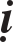 Thích Minh Cung, truï chuøa Hoäi Thieän ôû Trònh Chaâu. Xöa kia khi coøn laø ngöôøi theá tuïc, Sö laøm Cao Haï Chöôùc Kî ôû ñôøi Tuøy, Sö keát baïn taát caû ba ngöôøi ngang söùc töông töï, maø laø choã raát kî ôû ñöông thôøi. Vua raát lo nghó duøng söï ñeå döùt tröø, beøn laøm hai goùi baùnh ñeå duï, moät goùi baùnh coù söøng nai soáng, moät goùi baùnh coù naêm thaêng muoái, ñeàu ban cho vaø ñeàuaên heát. Ngöôøi aên muoái ra ñeán Trieàu Ñöôøng, ruoät xeù maø cheát. Coøn Sö aên goùi baùnh coù söøng Nai, hoaøn toaøn khoâng coù caûm giaùc gì. Sö beøn nhaøm chaùn theá tuïc maø xuaát gia truï chuøa Hoäi Thieän.Söùc löïc Sö maïnh nhö thaàn, khoâng ai saùnh baèng. Sö töøng giaønh ñaát vôùi chö taêng chuøa Sieâu Hoùa. Chuøa aáy goïi haïng Voâ laïi coù hôn traêm ngöôøi ñeán chieám ñoaït luùa thu cuûa chuøa Hoäi Thieän. Taêng chuùng chuøa Hoäi Thieän ñeàu lo buoàn, Sö baûo: “ Chôù neân lo buoàn!” Sö moät mình ñeán chuøa Sieâu Hoùa, thaùo chuoâng lôùn ôû chuøa ñoù bít loã, boû saùu thaêng côm khoâ vaøo chuoâng, duøng nöôùc hoøa vaøo coù theå aên ñöôïc, moät tay naâng chòu ôû ñaùy, moät tay voác laáy maø aên. Chæ phuùt choác, Sö aên heát caû. Beøn laáy moät taûng ñaù lôùn khoaûng ba möôi ngöôøi môùi dôøi noåi maø chæ rieâng mình Sö nhaët laáy nhö vieân ñaù nhoû, ñöùng töø xa neùm xuoáng ñaát. Moïi ngöôøi ôû chuøa Sieâu Hoùa thaáy theá, ñoàng moät luùc kinh sôï, boû chaïy taùn loaïn.Theâm nöõa, ñeán cuoái ñôøi Tuøy, giaëc giaõ daáy khôûi, raûo khaép baét bôù. Sö baûo tröôùc ôû chuøa raèng: “Ngaøy mai seõ coù binh lính ñeán, neân söûa soaïn ñaày ñuû thöùc aên vaø moät con heo lôùn”. Chö taêng trong chuøa khoâng daùm choáng cheá, beøn theo lôøi Sö chæ baûo maø saém söûa. Ñeán giôø, saép ñaët choã ngoài, baøy bieän ñuû caùc thöùc aên. Sö baát nhaãn vôùi vieäc aáy, beøn choáng gaäy ñeán nôi cuøng boïn giaëc noùi baøn, boïn giaëc nhöôøng aên tröôùc, Sö beøn baøy ra vaøi möôi caùi baùnh, ñaët con heo goùi vaøo trong ñoù, töø ñaàu maø caén aên, chæ phuùt choác heát caû, boïn giaëc kinh sôï khieáp phuïc, sö beøn vôøi veà laøm ñaøn vieät giöõ gìn chöøa. Boïn giaëc chaáp nhaän. Neân töø ñôøi Tuøy ñeán ñôøi Tieàn Ñöôøng giaëc daõ giao chieán laãn nhau, nhöng chæ rieâng chuøa Hoäi Thieän khoâng heà coù moät boùng giaëc qua laïi. Ñoù thaät laø do naêng löïc cuûa Sö!Laïi coù laàn Sö ñang ñi giöõa nuùi coù moät con hoå vaø moät con heo ñang giao ñaáu vôùi nhau, con heo daàn daàn thua theá. Sö baûo con hoå raèng: “Haõy buoâng tha cho noù ñi.” Nhöng hoå chaúng chòu nghe lôøi. Sö beøn moät tay baét laáy ñaàu hoå, moät tay naém laáy ñuoâi hoå, keùo vaøo hang saâu. Khí löïc cuûa Sö, noùi ra coù nhieàu vieäc khoâng theå tin ñöôïc, nhöng thaät coù.Sö giöõ giôùi thanh khieát trang nghieâm, thöôøng nöông theo chuùng taêng thoï thöïc, thöùc aên cuõng chæ nhö ngöôøi thöôøng. Coù laàn Sö aên maø gaëp ñöôïc cô haàu, beøn aên heát phaàn aên cuûa caû hai traêm ngöôøi. Ñaïi chuùng chæ raát nghi ngôø, chaúng ai nhaän bieát lyù do. Ñeán nieân hieäu Voõ Ñöùc thöù naêm (622) thôøi Tieàn Ñöôøng, Sö thò tòch taïi chuøa Hoäi Thieän, thoï taùm möôi laêm tuoåi.Coù thôøi gian taïi chuøa Hoäi Thieän, coù vò Sa-di du khaùch, mieäng noùitieáng ngöôøi ñaát Ngoâ, vaøo nhaø truø ñoát löûa, laáy khuùc tre khoâ lôùn nhö caùnh tay maø chæ duøng hai tay beû gaõy ñeå ñoát. Khi aáy, Sö laáy laøm laï, cuøng duøngtay beû thöû maø khoâng ñöôïc. Sau khi vò Sa-di aáy ñi ra ngoaøi, Sö oâm chaân coät nhaø truø nhaác hoång leân vaø laáy aùo cuûa vò Sa-di aáy ñaët leân treân taûng ñaù roài ñeå coät nhaø truø ñeø leân ñoù, vì Sa-di trôû vaøo tìm aùo khoâng ñöôïc, thaáy ôû döôùi coät nhaø, muoán laáy maø khoâng ñöôïc. Sö cöôøi vaø nhaác coät nhaø hoång leân cho vò Sa-di laáy aùo. Ñoù cuõng laø vieäc khoù suy nghó.Truyeän ngaøi Thích Phaùp Taán ôû nuùi Tröôøng Döông thuoäc Ích Chaâu:Thích Phaùp Taán, ngöôøi ôû xöù Taân Phieàn thuoäc ñaát Thuïc. Khi coøn ôû theá tuïc, Sö ñaõ raát möïc tinh taán, chaúng aên duøng caùc thöù tanh noàng. Taïi choã laøm ruoäng noâng, Sö duøng caùi mai nhoïn laøm chuoâng khaùnh, ño löôøng taác boùng maø duøng böõa, coù luùc ñöa thöùc aên ñeán muoän, Sö chæ uoáng nöôùc maø thoâi. ÔÛ choã ñaát ruoäng Sö caøy khoâng toån haïi thaân maïng truøng kieán. Coù moät luùc, ôû giöõa hö khoâng coù tieáng baûo raèng: “Xaø-leâTaán thôøi cô xuaát gia ñaõ ñeán!”. Cöù nhö theá, goïi ñeán naêm-saùu tieáng. Caû nhaø ñeàu nghe. Nhaân ñoù, Sö ñeán nuùi Laïc Khaåu xuaát gia, tu haïnh ñaàu-ñaø, chaúng ôû nôi phoøng nhaø chuøa vieän.Baáy giôø, Thuïc Vöông Tuù ñôøi Tuøy nghe tieáng taêm Sö nhöng bieát laø khoù thænh ñöôïc, beøn sai Tham Quaân uùc Cöûu Lö Tröôûng Khanh ñeán thænh. Tröôûng Khanh cuøng daãn theo tuøy tuøng coù khoaûng möôøi ngöôøi töø giaõ noùi vôùi Vöông Tuù raèng: “Vaâng thöøa coù ñaïo ñöùc, neáu thænh maø khoâng ñeán thì seõ baøy ra tuïc phaùp ñeå öùng xöû”. Vöông Tuù baûo: “Khoâng neân duøng oai theá ñeå böùc baùch, chæ neân duøng lyù ñeå thænh ngaøy mai phaûi ñeán ñaây!”. Tröôûng Khanh ra khoûi cöûa thaønh, nhìn laïi baûo raèng: “Ngaøy nay toâi vaø caùc oâng leân cung trôøi Ñaâu suaát thænh Ñöùc Phaät Di-laëc cuõng coøn hy voïng ñöôïc, huoáng gì Ñaïo nhaân ôû trong nuùi coù gì maø khoâng ñeán”. Môùi vöøa ñeán döôùi chaân nuùi Caùt Döông, maët trôøi ñaõ chieàu toái, thaáy hoå ra ngoài xoåm treân ñöôøng, Tröôûng Khanh baûo ngöôøi baén. Ñoaøn ngöïa ñeàu troán chaïy heát. Muoán ñeán trong thoân nghæ laïi thì sôï traùi vôùi leänh vua. Khoâng bao laâu thì thaáy moät vò taêng mang xieâm leân nuùi, Tröôûng Khanh beøn baûo ôû laïi laøm baïn. Nhöõng ngöôøi ñi theo ñeàu ôû laïi, ñi boä ñeán chuøa, Sö goïi vaøo ñeán giöôøng. Laïi thaáy hoå naèm döôùi giöôøng, Tröôûng Khanh kinh sôï chaúng töï an taâm. Sö baûo hoå ra ngoaøi. Tröôûng Khanh trình baøy laïi ñaày ñuû yù cuûa Vöông Tuù, tuy coù ñoái ñaùp maø sôï hình luaät nôi töôùng traïng. Sö baûo: “Ñaøn vieät môùi vöøa ra khoûi cöûa thaønh raát huøng duõng, nay ñaõ ñeán ñaây vì sao laïi khieáp sôï?” Tröôûng Khanh ñaûnh leã Sö maø im laëng. Nhaân ñoù nghæ laïi ñeán saùng. Sö baûo: “Ñaøn vieät haõy trôû veà Ích Chaâu tröôùc, baàn ñaïo seõ ñeán sau”. Tröôûng Khanh veà tôùi Ñaøi Voïng Höông, ngoaùi nhìn laïi thì Sö ñaõ ñeánkòp, beøn cuøng nhau ra maét Vöông Tuù. Sö vaøo noäi cung, Vöông Tuù caàu thoï giôùi phaùp, xong roài, lieàn trong ngaøy ñoù Sö töø giaõ trôû ra. Vôùi moïi vaät Vöông Tuù daâng cuùng, Sö khoâng nhaän laáy moät thöù gì, Sö noùi laø ñeán döøng nghæ ôû chuøa Phaùp Tuï. Vöông Tuù ngoaùi nhìn laïi moïi ngöôøi chung quanh vaø baûo raèng: “Nhìn thaáy vò taêng aáy, khieán khaép mình Quaû nhaân noåi  oác. Thaät laø do giôùi thaàn giuùp ñôõ!”. Veà sau, Vöông Tuù laïi thænh Sö vaøo Thaønh, Vöông Tuù töø xa troâng thaáy Sö lieàn ñaûnh leã. Sö baûo: “Vua haõy töï an laïc, Phaùp Taán töï an vui. Vì sao laïi naõo loaïn nhau, laøm nhhuõng vieäc voâ ích nhö theá?” Chö Taêng can ngaên Sö raèng: “Vua ngöôøi ñöùng ñaàu ñaát nöôùc, neân kheùo thaêm hoûi, vì sao laïi quôû traùch”. Sö baûo: “Caùc Ñaïi ñöùc sôï cheát neân phaûi caàu yù Vua. Maét ñaõ troâng thaáy vieäc xaáu aùc maø ñeàu khoâng daùm khuyeân raên. Nhö vaäy sao goïi laø Hoaèng Phaùp ñöôïc? Phaùp Taán toâi khoâng sôï cheát, traùch loãi thì ñaâu coù gì hieàm ngôø ö?” Tuy Vöông Tuù laäp baøy caùc thöù gheá ngoài trang söùc, thöùc aên muøi vò ñöôïm haäu, maø Sö chæ ngoài treân giöôøng daây xaáu cuõ, aên baùnh dôû maø thoâi. Cho ñeán caùc cung phi caàu xin thoï giôùi, Sö chæ traùch buoâng lung khoâng nghó nhôù voâ thöôøng. Sö laïi giaõ töø trôû veà nuùi. Sau Vöông Tuù laïi môøi Sö vaøo noäi cung ba ngaøy, maõn haïn, Sö trôû veà laïi nôi cuõ.Caùc haøng Thanh tín ñeàu thieát baøy vaät thöïc maø thænh Sö. Ñeán giôø, moïi nhaø ñeàu xöng goïi laø Sö ñeán chöùng trai, taát caû coù ñeán möôøi hoäi, môùi laø Sö beøn phaân thaân ñeán möôøi nôi. Coù laàn, Sö cuøng chö taêng xuoáng nuùi ñeå chöùng trai, boãng nhieân Sö phaùt cöôøi, coù ngöôøi hoûi veà lyù do. Sö baûo: ÔÛ chuøa nuùi hieän coù tònh nhaân duyeân qua vaùch töôøng vaøo troäm ñöôøng maät”. Khi trôû veà quaû nhieân ñuùng nhö lôøi Sö noùi. Moïi vieäc nhö theá chaúng phaûi chæ moät laàn. ÔÛ ñaây chæ neâu sô löôïc.Ban ñaàu, nôi Vöông Moân coù Sa-moân Töø Taïng laøm Taêng Quan ôû Chaâu, laäp ra chính saùch nghieâm khaéc, bình baùt y phuïc höông hoa neáu thieáu soùt thì lieàn bò ñaùnh, neân chuùng taêng raát khoå sôû. Nhöng vì Sö ñöôïc Vua kính troïng, neân khoâng ai daùm caûn ngaên, chæ thöa trình söï vieäc aáy vôùi Sö, xin Sö cöùu giuùp. Sö baûo: “Töø Taïng oai löïc nhö theá, ñaâu theå nghe lôøi ö?” Chuùng taêng tha thieát caàu xin thöa thænh khoâng thoâi. Sö beøn ñeán cöûa phoøng ngaøi Töø Taïng. Ngaøi Töø Taïng ñi ra. Sö baûo raèng: “Phaùp moân khoâng theå nhö theá, Ngaøi thaät quaù laém.” Ngaøi Töø Taïng beøn trôû vaøo phoøng. Töø ñoù, ngaøi Töø Taïng beøn döùt lôøi, taêng chuùng nhôø ñoù maø ñöôïc an.Ñeán nieân hieäu Khai Hoaøng (581-601) ñôøi Tuøy, Sö thò tòch taïi nuùi,thoï chín möôi saùu tuoåi.Truyeän ngaøi Thích Ñaïo U truï chuøa Xaø-leâ ôû Ñaïi Chaâu:Thích Ñaïo U, Sö laø vò Taêng truï chuøa Xaø-leâ ôû Ñaïi Chaâu, raát gioûi veà giaûng giaûi kinh luaän. Vaøo nieân hieäu Nhaân Thoï (601-605) ñôøi Tuøy, Sö ñang ôû taïi chuøa, giaûng “Baø-giaø” Baùt-nhaõ Tinh luaän”, thính chuùng coù hôn traêm ngöôøi. Vaøo giôø ngoï, ngoài treân giöôøng daây, Sö boãng thaáy moät vò trôøi raát cao lôùn laï thöôøng, töï noùi raèng: “Ta laø Thích-ñeà Hoaøn-nhaân ñeán xin caàu thænh Sö leân coõi trôøi giaûng kinh!”. Vöøa nghe, trong taâm Sö khoâng chaáp thuaän, nhöng vì sôï cheát, neân Sö ñaùp raèng: “Vì ñang xaây döïng Phaät ñöôøng chöa hoaøn thaønh, vì vaäy neân khoâng theå ñöôïc”. Ñeán luùc tænh giaác, Sö keå laïi cho vò thò giaû laø Phaùp sö Nhö nghe, Phaùp sö Nhö noùi: “Vieäc aáy ít coù, ngöôøi soáng cuoái cuøng seõ phaûi cheát, luùc cheát khoâng bieát sinh vaøo loaøi naøo, nay ñöôïc sinh leân coõi trôøi thì toát ñeïp hôn coõi ngöôøi. Khai thoâng phaùp lôïi thì caùc vò trôøi thaáu hieåu hôn loaøi ngöôøi, Sö chaúng ñeán sao ñöôïc? Coøn coâng ñöùc xaây döïng Phaät Ñöôøng chaúng ñaùng noùi”. Sö nghe theo. Sau ñoù khoâng laâu, Sö laïi moäng thaáy nhö tröôùc, y nhö lôøi vò trôøi thænh môøi. Thieân ñeá beøn roùt ít höông vaøo loøng baøn tay Sö ñònh thôøi gian ñeán ñoùn röôùc. Ñeán khi Sö tænh giaác thaáy trong tay coù muøi höông xoâng ngaùt caû chuøa. Sau ñoù, Sö vaãn nhö tröôùc noùi phaùp. Sau khi xuoáng giaûng toøa, Sö ñeán döôùi haøng hieân, Chö taêng ôû treân gheá xa thaáy hôi khoùi höông khaép moät beân gheá, kinh laï, beøn cuøng nhau ñeán xem, thaáy treân tay Sö ñang böhg loø höông, thaân taâm an truù trong chaùnh nieäm maø thò tòch. Khi ñoù, caùc haøng ñaïo tuïc ôû phía ngoaøi chuøa troâng thaáy hôi maây töø chuøa toûa ra nhö moät raùng maây voït thaúng leân giöõa hö khoâng vuøn vuït maø bieán maát.Truyeän ngaøi Xaø Leâ Saàm truï chuøa Thieän Cö ôû Töông Chaâu:Xaø-leâ Saàm, truï ôû chuøa Thieän Cö thuoäc Töông Chaâu. Khoâng roõ Sö laø ngöôøi xöù naøo. Sö ôû trong chuøa chuyeân thieàn quaùn tuïng nieäm laø chaùnh nghieäp, Sö coù söï saùng suoát thaáy bieát tröôùc, maø chuøa ôû nôi choán nuùi chaèm neân moïi söï cung caáp cuùng döôøng voán thieáu thoán, gaïo thoùc vaät thöïc khoâng coù lieân tuïc. Thöôøng ngaøy Sö mang chum vaøo thaønh xin röôïu ñeå uoáng. Laïi xin ñaày chum coù theå nhieàu ñeán ba ñaáu, khi trôû veà treân ñöôøng vöøa ñi vöøa uoáng. Veà ñeán chuøa thì chum cuõng heát röôïu, ngaøy hoâm sau, Sö laïi tieáp tuïc nhö theá.ÔÛ chuøa môû trai, Sö mang chum ñeán nhaø truø xin chaùo khoaûng ba thaêng, roài caàm tích tröôïng ñi vaøo trong chuùng, duøng tröôïng ñaùnh vaøo ñaàu chö Taêng töø treân xuoáng döôùi, thöôøng ngaøy cöù nhö theá, moãi ngöôøi ñaùnh moät caùi. Moïi ngöôøi ñeàu cho Sö laø ngöôøi traùc vieät laï thöôøng, hoaëcnghi laø ñaùnh ñeå tan maát tai öông neân chaúng töø choái nhaän chòu. Sö ñem chaùo vaøo phoøng, Ngaøi coù nuoâi moät cho choù loâng maàu ñen saïm, vaø trong chuøa coù ñeán maáy ngaøn con chuoät. Moãi saùng nhoùm hoïp, choù vaø chuoät cuøng aên chung ñaày kín caû saân. Caùc haøng ñaïo tuïc cuøng nhau ñeán xem. Moät hoâm, maát moät con chuoät, Sö buoàn thaûm khoâng thoâi, cho laø do choù gieát, Sö beøn traùch phaït choù, choù ngaäm mang con chuoät ñeán, Sö troâng thaáy maø aùo naõo, laáy gaäy ñaùnh choù. Sö ñem chuoät choân caát roài buoàn thöông khoùc roøng. Chö taêng trong chuøa bò chuoät caén gaëm y phuïc vaø caû hoøm röông, ñem vieäc ñoù baùo maùch vieäc ñoù vôùi Sö. Sö beøn goïi caû ñaøn chuoät ñeán, raên baûo moãi con phaûi cuøng gìn giöõ. Coù moät con chuoät khoâng chòu gìn giöõ. Sö baûo: “Sao ngöôi caén gaëm y phuïc cuûa ngöôøi?” Vaø duøng gaäy ñaùnh ñoù.Khi aáy vì chua ñoâng ngheøo khoå, Sö xuoáng döôùi meù suoái Baïch Maõ thuoäc phía Ñoâng baéc cuûa giaûng ñöôøng, döï ghi nôi naøy laøm nhaø truø, nhaø khoá, choã kia laøm kho laãm, v.v... Moïi ngöôøi ñeàu cöôøi nhaïo. Qua ñeâm boãng nhieân nöôùc cuoän luøi ñaát ra, neân y nhö lôøi Sö noùi maø laøm, beøn khieán cho doài daøo. Sö laïi xa döï ghi raèng: “Möôøi saùu naêm sau seõ coù ngöôøi ngu ñeán ôû phía nam cuûa chuøa xaây döïng laàu nhieàu taàng. Tuy cô nghieäp cuûa chuøa khoâng thieáu, nhöng coù söï tranh tuïng khoâng theå ôû yeân”. Ñeán nieân hieäu Vónh Huy (650-659) thôøi Tieàn Ñöôøng, thì coù ngöôøi ñeán xaây döïng laàu nhieàu taàng, do ñoù kieän tuïng laãn nhau. Thaät ñuùng nhö lôøi Sö noùi.Truyeän ngaøi Xaø Leâ Thoâng truï chuøa Thieân Baûo ôû Ñan Döông:Xaø-leâ Thoâng, truï chuøa Thieân Baûo ôû Ñan Döông. Vaøo cuoái nieân hieäu Trinh Quaùn (650) thôøi Tieàn Ñöôøng, khi ñoù Sö ñaõ taùm möôi tuoåi, maø khí löïc vaãn coøn khoeû maïnh, nghi dung khoan thai. Sö thöôøng maëc aùo naïp, aùo daøy moät taác, sôïi chæ lôùn baèng ngoùn tay ñöôïc duøng ñeå vaù naïp, raát laø thanh khieát. Sö chuyeân trì tuïng Kinh Phaùp Hoa, vaøo chôï khaát thöïc, vaät xin ñöôïc chaúng khaùc theá tuïc. Coù ñöôïc tieàn cuûa thì Sö tu taïo söûa sang chuøa vieän phoøng nhaø.Giaûng ñöôøng chaùnh ñieän chuøa ñoù ñöôïc xaây döïng töø ñôøi Löông. Caùt ñoû röôùi röûa, toâ ñaép raát daøy. Ñeán ñaàu thôøi Tieàn Ñöôøng, Thieàn sö Thieän khaûm töôïng ñoàng lôùn, caàn coù Thuûy ngaân neân ñeán xaø nhaø naïo laáy maø söû duïng ñaày ñuû, ngoaøi ra döôùi chaân coät vaãn coøn maàu ñoû. Nhö theá ñuû bieát ngöôøi xöa laøm phöôùc raát möïc quyù troïng, khoâng heà töø nan, neáu chaúng duøng ñoù thì vaät xöa ñaâu coøn. Ñeán luùc neàn chuøa caàn söï söûa sang tu boå thì Sö baûo: “Coù vaøng ñeå giöõ nöôùc xöa haõy laáy ñeå söûa chöõa”. Beøn ñeán phía Baéc chuøa chöøng boán möôi boä, y theolôøi baûo maø ñaøo bôùi laáy möôøicaân, duøng heát, laïi laáy ñöôïc ba möôi caân caân. Sö beøn noùi: “Döôùi ñaát lôùn coù nhieàu vaøng nhöng caøng laáy thì phaûi gieát ngöôøi”. Luùc aáy beøn thoâi.Veà sau, Sö töï taïo moät caùi hang ñaát ôû phía Baéc chuøa, ñeå saün khi qua ñôøi. Khi ñoù, chöa ai nghieäm bieát. Khoâng bao laâu, Sö baûo vôùi chuùng taêng raèng: “Bình thöôøng ñeán luùc qua ñôøi phaûi coù söï phoù chuùc, ñem caùc thöù cuûa caûi ra chæ ñònh trao truyeàn raát roõ raøng”. Sau ñoù ba ngaøy, thaàn khí Sö vaãn saùng suoát khoûe maïnh, nhöng Sö baûo laø “Saép ñi!” Boãng nhieân khoâng thaáy Sö ñaâu caû, moïi ngöôøi beøn ñeán xem choã hang ñaát thì cöûa ñaõ laáp, chæ môû moät loã nhoû. Ngaøi naèm duùm nôi ñaát, hôi thôû ñaõ döùt. Sö thoï hôn chín möôi tuoåi.Truyeän ngaøi Thích Phaùp Khaùnh truï chuøa Ngöng Quaùn ôû KinhÑoâ:Tai phía Taây Baéc kinh ñoâ coù chuøa Ngöng Quaùn bò hoang pheá.Chuøa ñoù coù moät pho töôïng Ñöùc Phaät Thích-ca Maâu-ni ñöùng cao tröôïng saùu, nghi dung toân töôïng khaùc laï, thöôøng phaùt ra aùnh saùng. Pho töôïng ñoù do Sa-moân Thích Phaùp khaùng ôû taïi chuøa ñoù ñaép vaøo nieân hieäu Khai Hoaøng thöù ba (583) ñôøi Tuøy.Khi ñaép toân töôïng vöøa xong, chöa kòp sôn pheát thì ngaøi Phaùp Khaùnh boãng nhieân thò tòch. Cuõng trong ngaøy ñoù taïi chuøa Baûo Xöôùng coù Sa-moân Ñaïi Trí cuõng thò tòch, ba ngaøy sau soáng laïi keå raèng: “Ban ñaàu ñi vuøn vuït nhö cöôõi giöõa gioù möa, coù theå ñi khoaûng traêm daëm, thaáy moät cung ñieän, ngöôøi vaät xinh ñeïp khaùc thöôøng. Laïi thaáy coù moät ngöôøi gioáng nhö vua, hai beân nghi tröôïng raát oai huøng, chæ trong khoaûnh khaéc thì thaáy ngaøi Phaùp Khaùnh ñi ñeán maø neùt maët toû veû u buoàn. Laïi thaáy coù moät pho töôïng lôùn noùi vôùi ngöôøi treân ñieän raèng: “Sa-moân Phaùp Khaùnh ñaép taïo toâi chöa xong, vì sao laïi cheát ñi?” Ngöôøi ñoù voäi böôùc xuoáng ñieän baùi laïy xong, goïi ngöôøi döôùi theàm caáp maø hoûi raèng: “OÂng Phaùp Khaùnh ñaõ hôïp vôùi caùi cheát chöa?” Ngöôøi döôùi theàm caáp ñaùp raèng: “Maïng chöa heát maø thöùc aên ñaõ heát”. Ngöôøi aáy baûo raèng:”Haõy caáp laù sen ñeå keát thuùc phöôùc thoï cuûa ngöôøi aáy!”. Noùi xong, pho töôïng vaø ngaøi Phaùp Khaùnh lieàn bieán maát”.Khi ñoù, ngaøi Ñaïi Trí hoûi chö taêng ôû chuøa Ngöng Quaùn raèng: “Ngaøi Phaùp Khaùnh tòch ñeán nay ñaõ ba ngaøy, pho töôïng cao tröôïng saùu do Ngaøi ñaép taïo ñeâm ñoù cuõng bieán maát qua ñeán raïng saùng hoâm sau môùi thaáy laïi”. Khi ñoù, moïi ngöôøi ñeàu khen ngôïi laáy laøm laï. Ñang baøn noùi chöa xong, thì coù ngöôøi ñeán baùo ngaøi Phaùp Khaùnh soáng laïi. Ñaïi chuùng ñeàu ñeán thaêm hoûi, thì Sö noùi gioáng nhö ngaøi Ñaïi Trí. Töø ñoù moãi moãi saùng môû trai, Sö laáy saùu laù sen, böõa tröa thì taùm laù, heã luùc naøo muoán aên thìtröôùc roùt nöôùc noùng vaøo cho öôùt meàm roài môùi aên. Ngaøi (Phaùp Khaùnh) ñi khaép moïi nôi xa gaàn khuyeán hoùa caùc haøng só tuïc cuùng döôøng ñeå ñaép taïo pho töôïng ñoù. Ñeán ñaàu nieân hieäu Ñaïi Nghieäp ñôøi Tuøy (605) Sö thò tòch, thoï baûy möôi saùu tuoåi.Gaàn ñaây coù Ñôn Ñaïo Toâng ngöôøi ôû Vò Nam thuoäc Ung Chaâu, trong nieân hieäu Vónh Huy thöù naêm (654) thôøi Tieàn Ñöôøng, vì bò beänh phong, neân dung nghi Sö bieán ñoåi, daàn daàn veà sau, vôùi muøi vò caùc thöùc aên uoáng ñeàu hoâi thoái, neân Sö chæ aên ñaát uoáng nöôùc. Ngöôøi ñöông thôøi goïi Sö laø “ Nhaân Ñaøn ”. Ñeán nay ñang raûo böôùc khaép nôi ñeå xin aên, tuoåi coù theå ñaõ ngoaøi boán möôi.Truyeän ngaøi Thích Ñöùc Sôn truï chuøa Thieân Saéc ôû Ích Chaâu: Thích Ñöùc Sôn, hoï Sôn, khoâng  bieát  Sö  laø  ngöôøi  xöù  naøo.  Boãng nhieân Sö döùt boû vôï con, vaøo nuùi tu ñaïo, raâu toùc khoâng raûnh maø caïo, aên maët cuõng khoâng raûnh ñeå coi soùc, Sö chæ döùt duyeân laéng nieäm laáy laøm ñaéc taùnh. Moïi ngöôøi ñeàu khoâng bieát veà Haønh Quaùn cuûa Sö nhö theá naøo,thaáy töôùng traïng Sö nhö ngöôøi ñaéc Ñònh.Baáy giôø, ngaøi du hoùa ôû vuøng Long Trì thuoäc Truùc Laâm, Khai ngoä caùc haøng ñaïo tuïc, laáy söï thanh tònh ñôn giaûn laøm goác. Sö thöôøng noùi raèng: “Phaùp phieàn loaïn thì ñaïo tuïc ñeàu teä xaáu. Neân chính saùch haø khaéc thì nöôùc loaïn, taâm phieàn naõo thì yù loaïn. Nöôùc laéng trong thì caù, ñaù ñeàu thaáy ñöôïc, thaàn laéng trong thì yù töôûng ñieân ñaûo nhaän bieát ñöôïc. Ngöôøi hoïc thanh tònh ñôn giaûn coøn töï oàn aøo phieàn nhieãu, huoáng gì loaïn söù maø coù theå ñaéc Ñaïo ö?’Veà sau, Sö vaøo nuùi Maõ An, ôû ñoù thöôøng coù nhieàu raén ñoäc, caén ngöôøi thì cheát ngay, nhöng Sö qua laïi ñeàu khoâng bò laøm haïi, coøn nhö caùc treû nhoû theo haàu sôùm toái ñi laïi cuõng khoâng lo sôï gì. Coù laàn ñaïp phaûi neân bò caén, Sö duøng nöôùc taåy röûa, töï nhieân ñöôïc bình phuïc. Sau, Sö laïi trôû veà ôû nuùi Thieân Saéc, an cö kieát haï döôùi goác caây. Coù ngöôøi ñeán choã Sö, bò hoå röôït, beøn chaïy vaøo döôùi giöôøng Sö, hoå ñeán ngoài ñôïi tröôùc giöôøng. Sö baûo hoå raèng: “Thòt cuûa Phaät töø ôû döôùi giöôøng muøi vò coù hôn thòt baàn ñaïo ñaây chaêng?” Vaø lieàn côûi aùo ñeå thí xaû, hoå beøn ñöùng daäy ñi thaúng. Sau ñoù, coù moät ñöùa treû ñeán thöa hoûi Sö. Sö baûo: “Ngöôi ñeán ñaây laøm gì?” Ñöùa treû ñaùp: “Töø laâu khoâng ñöôïc troâng thaáy, khoâng bieát soáng cheát theá naøo, neân ñeán xem thöû?” Sö baûo: “Ngöôi haõy ñi ñi, moãi ngöôøi haõy töï tìm söï soáng, neáu coøn ñeán ñaây ta seõ cho aên gaäy ñoù.” Ñöùa treû boû ñi, sau ñoù maáy naêm laïi ñeán. Sö caàm gaäy ñònh ñaùnh, ñöùa treû luøi laïi noùi raèng: “Xaø-leâ gaëp con maø nhö ngöôøi khaùc. Ngöôøi khaùc coù theå chòu ñaùnh ö?” Ngaøi cöôøi lôùnvaø baûo: “Ta khoâng ñaùnh ngöôi, thì ngöôi seõ laøm hö haïi Ñaïo yù cuûa ta!”. Ñöùc treû beøn ñi thaúng. Ñeán luùc hôn chín möôi tuoåi, Sö thò tòch taïi am coác ôû nuùi.Baáy giôø, taïi chuøa Thaûo Ñöôøng ôû Ích Chaâu, coù Sa-moân Huùc Thöôùng, khoâng bieát Sö laø ngöôøi xöù naøo. Töø thuôû thieáu thôøi Sö ñeán truï chuøa Thaûo Ñöôøng, chæ laáy söï thieàn quaùn, tuïng nieäm laøm vieäc chính, ngoaøi ra khoâng taïo taùc moät vieäc gì. ÔÛ ñaát Thuïc raát chuoäng hai ngaøy moàng taùm thaùng hai vaø moàng taùm thaùng tö, moãi luùc ñeán hai ngaøy aáy, moïi ngöôøi khaép boán phöông ñeàu nhoùm hoïp thö thaû vui chôi, coøn chö taêng thì baän roän voäi vaøng khoâng chuùt nhaøn nhaõ. Nhöng Sö vaãn ngoài thaúng beân röøng truùc, ñieàm nhieân laéng töôûng, bình nöôùc vaãn töï ñaày traøn, loø höông vaãn töï ñoát chaùy. Moïi ngöôøi ôû phía Taây Thaønh thaáy vaäy neân cuøng theo tham döï. Sö vaãn nghieãm nhieân baát ñoäng ñoàng nhö vaøng ñaù, sau ba ngaøy Sö môûi trôû laïi nhö thöôøng. Boán chuùng thaûy ñeàu kính troïng maø laáy laøm laï, neân xem Sö nhö maët trôøi vöøa xuaát hieän luùc sôùm mai, cuøng goïi Sö laø Huùc Thöôùng. Sö thoï ñeán chín möôi taùm tuoåi môùi thò tòch.Truyeän ngaøi Thích Ñaïo Duyeät ôû nuùi Thanh Kheâ thuoäc Kinh Chaâu:Thích Ñaïo Duyeät, hoï Tröông, ngöôøi ôû xöù Chieâu Khaâu thuoäc Kinh Chaâu. Naêm möôøi hai tuoåi, Sö ñeán chuøa Ngoïc Tuyeàn xuaát gia thoï giôùi. Ngaøi chòu ngheøo khaéc khoå, raát hay trì nieäm caùc Kinh Ñaïi Phaåm, Phaùp Ho, thöôøng tuïng laøm chaùnh nghieäp. Tuøy choã naøo coù kinh giôùi, moãi ngaøy Sö tuïng moät quyeån. Moïi ngöôøi ñeàu laáy laøm laï.Ban ñaàu, ngaøi Trí Giaû vaøo truï chuøa Ngoïc Tuyeàn, chöa coù chuoâng Khaùnh, ôû döôùi suoái nhaët ñöôïc moät maåu ñaù laï, treo leân ñeå ñaùnh, aâm thanh vang höôûng trong suoát. Ngaøi (Ñaïo Duyeät) truï taïi chuøa ñoù, moãi luùc tuïng xong quyeån kinh, ñaùnh moät tieáng khaùnh maø xuoáng, ngöôøi nghe thaûy ñeàu cung kính. Vaû laïi, tieáng Sö tuïng kinh trong suoát nhö aâm vaän cuûa doøng nöôùc chaûy, ngöôøi nghe queân caû meät nhoïc. Do ñoù, trong coõi saùng toái thöôøng coù ñieàm laønh. Coù moät thôøi gian Sö bò beänh nöôùc, buïng tröông leân nhö caùi troáng. Nhöng Sö khoâng heà caàu caïnh gì, chæ xöng nieäm kinh Baùt-nhaõ, moät ñeâm tuïng kinh moät bieán, boãng nhieân buïng nhö xeù raùch, nöôùc tuoân ñoå traøn ñaày, beøn thöû ñöa tay sôø tìm thì chieác buïng tröôùng ñaõ tieâu maát, beänh lieàn tan bieán. Ñoù goïi laø chuyeån chöôùng maø thoï khinh.Xöa, boïn giaëc Chu Saùn ñeán phaù nhieãu chuøa, chæ moät mình Sö ôû laïi giöõ nuùi, keû troäm ñeán xin, Sö giaûm bôùt phaàn aên maø ban caáp cho. Keû troäm laïi laáy theâm ñeå naáu maø khoâng chín, beøn xaáu hoå maø boû ñi. Ngaøy khaùc boïngiaëc laïi ñeán, ñònh haïi maïng Sö, Sö vaãn ngoài döôùi ñaát khoâng lay ñoäng, baûo raèng: “Haïi ta chæ ôû ñaây, ta muoán chính maét troâng thaáy chuøa chieàn phoøng nhaø laáy heát”. “Giaëc beøn thaû baûo daãn ñöôøng. Ñi ñöôïc vaøi böôùc, Sö laïi ngoài xuoáng ñaát baûo raèng: “Ta laø Sa-moân, chaúng phaûi laø ngöôøi daãn ñöôøng. Vôùi hình haøi phuø huyeãn, maëc tình theo cuøng baïch nhaän”. Boïn giaëc laáy laøm laï veà söï cao thöôïng aáy, beøn ñöa Sö trôû laïi chuøa.Troïn moät ñôøi, Sö chaúng maëc aùo baèng tô taèm, chæ maëc aùo vaûi gai boá. Haùn Döông Vöông ñeán nuùi, thaáy phong nghi cuûa Sö maët maøy tuaán tuù beøn xin thoï giôùi phaåm, laïi cuùng döôøng daâng taëng noàng haäu. Sö khoâng nhaän laáy moät vaät gì. Haùn Döông Vöông laøm ba phaùp y baèng vaûi boá lôùn vaø moät chieác aùo loùt ñeå daâng cuùng Sö, nhaân ñoù hoûi Sö “Vì sao khoâng mang maëc caùc thöù gaám löïa ö?” Sö ñaùp: “Y phuïc baèng tô taèm phaûi toån haïi sinh maïng môùi coù, traùi vôùi taâm cuûa nhaãn nhuïc, y phuïc baèng vaûi boá saïch seõ tieát kieäm bieåu thò töôùng töø bi!” Haùn Döông Vöông noùi: “Troïng Do chaúng xaáu hoå, Phu Töû ñöôïc toân xöng, Sa-moân töø bi nhaãn nhuïc haún laø nhö vaäy!”. Sö löôøng taác boùng maø aên, ít khi khaït nhoå, thöùc aên Sö löu laïi moät phaàn ñeå thí cho caùc loaøi bay chaïy bôi loäi. Neân do söï xoâng cöôùp cuûa ñöùc haïnh töø thieän maø hoaëc chim bay laïi ñaâu treân vai Sö, caù bôi noåi vaøo trong loøng baøn tay Sö. Tuy Sö maëc y phuïc thoâ xaáu maø khoâng heà coù raän reäp. Baáy giôø, ngaøi laïi ñi quanh trong thoân aáp xin chaáy raän ñeå nuoâi, Sö raên baûo moïi ngöôøi chôù neân gieát haïi chuùng. Sö ôû taïi nuùi hôn naêm möôi naêm, Sö thò tòch trong hang nuùi, thoï baûy möôi hai tuoåi.Vaøo nieân hieäu Vónh Huy (650-655) thôøi Tieàn Ñöôøng coù ngöôøi ôû nuùi Thanh Kheâ thaáy moät vò taêng, tay caàm tích tröôïng, ñi chaân khoâng, töï xöng laø “Baùt-nhaõ Sö”, noùi xong beøn bieán maát. Vì luùc coøn soáng, Sö thöôøng trì tuïng Kinh Baùt-nhaõ, neân moïi ngöôøi ñeàu goïi nhö theá.Truyeän ngaøi Thích Tueä Dieäu truï chuøa Noäi Hoa ôû Kinh Chaâu:Thích Tueä Dueä, hoï Kyø, ngöôøi ôû xöù Töông Döông. Thuôû thieáu thôøi, Sö traàm laëng, noùi naêng chaäm raõi, vieäc laøm nhanh nheïn, moïi ngöôøi ñeàu quyù troïng. Sau khi thoï giôùi cuï tuùc, Sö ñi khaép nôi hoûi Ñaïo, ñeán choã Phaùp sö Maïng ôû Trònh Xuyeân, Sö laïi ñeán choã Thieàn sö Tueä Tö ôû Haønh Nhaïc, vaø ñeàu heát loøng thöa hoûi ñieàu lôïi ích, quaùn duïng roõ raøng. Ngaøi Tueä Tö ôû giöõa ñaïi chuùng baûo Sö raèng: “Ñoái vôùi Thaät Töôùng Quaùn, oâng kheùo coù ñöôïc huyeàn thuù”ÔÛ nuùi ñöôïc maáy naêm, gaëp luùc ngaøi Tueä Tö thò tòch, Sö muoán döùt veát ôû Voõ Ñan ñeå mong caàu Toá Thöôïng, vöøa ñi ñeán Ba Khaâu, Sö töï baûo raèng: “ÔÛ xöù naøy, thieàn luaät ít ñöôïc nghe, coù theå tuøy duyeân maø haønhhoùa”. Coù Phaùp sö Ñaïo YÙ truï chuøa Ñaïo nhaân ôû Giang Laêng, nghe chí khí cuûa Sö beøn ñeán keát giao. Theo höôùng Taây, Sö leân truï chuøa Ñaïo nhaân, suoát möôøi boán naêm Sö khoâng ra khoûi saân cöûa chæ thöôûng vò Thieàn tónh. Gaëp luùc ngaøi Trí Khaûi trôû veà queâ cuõ, than raèng: “Queâ cuõ khoâng coù baïn hieàn ñuû ñeå laøm khuoân pheùp cho Di phaùp!”. Do ñoù, caùc haøng Ñaïo tuïc ít ñeán leã yeát. Sö ñoùng bít cöûa chuyeân trì maät haïnh chaúng gaëp gôõ ngöôøi theá tuïc ñöông thôøi.Ñeán cuoái nieân hieäu Nhaân Thoï thöù hai (602) ñôøi Tuøy. Sö noùi vôùi moïi ngöôøi raèng: “Ta khoâng muoán laøm phieàn haø chuùng taêng ôû ñaây, muoán ñeán ôû chuøa Noäi Hoa ñeå coù theå thö thaû hôn”. Taêng chuùng coá löu giöõ maø ngaøi khoâng chaáp thuaän. Ñeán thaùng hai nieân hieäu Nhaân Thoï thöù ba (603) ñôøi Tuøy, Sö bò beänh nheï, thaáy hai thaày Tueä Tö vaø Maïng ñeán ñoùn röôùc. Qua ngaøy moàng saùu thaùng ba, Sö ngoài kieát giaø thaúng löng maø thò tòch, thoï baûy möôi chín tuoåi. Ñöôïc an taùng taïi chuøa Noäi Hoa.Luùc Sö chöa tòch, trong chuøa coù ba möôi ngöôøi ñeàu naèm moäng thaáy chuøa bò nghieâng ñoå, ñeán saùng sôùm moïi ngöôøi khaùc mieäng ñoàng lôøi maø noùi laïi ñieàu ñoù. Xöa kia goïi laø chuøa Ñaïo Nhaân töùc nay laø chuøa Thieân Hoaøng. Thaáy coù Baùch ñieän naêm gian hai taàng. Höõu Quaân Tuôùng Quaân Tröông Taêng Dao ñôøi Löông töï caàm buùt veõ. Taïi ñieän ñoù, ngöôøi thôï, ñaép hoïa toân töôïng Ñöùc Loâ-Xaù-Na ôû phía Baéc, töôùng toát trang nghieâm, aùnh saùng thöôøng phaùt ra. Phía tröôùc ñieän coù naêm theàm caáp cuõng phaùt ra aùnh saùng. Ñieàm laønh raát nhieàu neân chaúng ghi ñaày ñuû. Do ñoù ñieàm laønh luoân gaù ôû ñoù.Truyeän ngaøi Thích Ñaïo Bieän ôû Ñoâng Nhaïc:Thích Ñaïo Bieän, Sö laø Danh nhaân ñaát Teà, Sö truï chuøa Linh Nham ôû Thaùi Sôn, döøng ôû khoâng nôi naøo coá ñònh, Sö chuyeân ñi khaép caùc nôi laáy laøm vieäc chính. Sö thaáu suoát Kinh Söû, giaûi raønh veà soá thuaät.Vaøo nieân hieäu Ñaïi Nghieäp (605-617) ñôøi Tuøy, Sö ñi ñeán Töông Chaâu, luùc ñoù tuoåi ñaõ ngoaøi baûy möôi. Sö laïi cuøng Sa-moân Thaàn Bieän ngöôøi cuøng aáp, theo nhau roi gaäy leân nuùi nhìn ngaém nuùi soâng. Coù nhieàu choã Sö ñi ñeán nhö ñaõ töøng thaáy nghe. Ngaøi ñi ñeán Laõnh Voïng ôû phía Nam chuøa Thieàn Cö noùi raèng: “Chuøa ñoù do Sa-moân… Ñaït xaây döïng cuøng taän theá nuùi, taêng chuùng raát ñoâng raát möïc thanh tònh, trang nghieâm. Vì sao haøng Haäu dueä laïi xaây döïng laàu gaùc ôû phía tröôùc chuøa, chö taêng trong chuøa chaúng nhöõng giaûm ít maø coøn theâm tranh chaáp, hai nôi lieàn nhau nhöng khoâng heà böôùc qua, raát ñuùng nhö lôøi Sö noùi. Baáy giôø, Sö ñeán caùc chuøa noùi roõ moïi söï hôn keùm. Khoâng ñaâu chaúng U thoâng, tröôùc nhaänbieát soi xeùt tinh linh, Ngaøi laïi ñeán caùc choã Thaùp moä, cuõng trình baøy moïi söï toát xaáu. Coù moät vò só tuïc queân maát hoï teân. Thænh Sö toâ laïi phaàn moä aáy. Sö ñi qua caùc bình nguyeân, chæ chæ moät nôi vaø baûo raèng:”Trong ñaây coù theå an ñaët Phaàn moä, ñaày ñuû aên uoáng, giaøu coù cuûa caûi. Ñaøo saâu xuoáng ñaát khoaûng ba thöôùc ñöôïc moät thaêng luùa thoùc, laïi saâu theâm 1 thuôùc coù phieán ñaù naêm maàu aùnh ngôøi. Ñoù goïi laø Taøi Duyeân”. Ngöôøi aáy y theo lôøi Sö maø ñaøo, quaû nhieân coù ñöôïc luùa thoùc vaø ñaù, beøn thöïc haønh boác taùng, ñeán nay coù söï höng thònh lôùn.Taïi Töông Chaâu, coù Vieân Sôn Tuøng laø ngöôøi xem roäng caùc kinh caùo, ngöôøi ñöông thôøi goïi ñoù laø Nho Toâng. Nghe ngaøi hoïc roäng neân  laïi tìm ñeán, ñem Döông Töû Thaùi Huyeàn Vöông Baät laø Dò Ñaïo ñeå cuøng tham cöùu saâu maàu. Sö baûo: “Ñaïo thuaät cuûa Döông Vöông chöa ñuû ñeå tham taàm, haõy ban taëng cho keû ngu, khoâng hoïc, khoâng trí tueä”. Vieân Sôn Tuøng bieán saéc, maët cöôøi tröôùc söï ñeø eùp vaø taâng boác cuûa Sö. Sö baûo: “OÂng hoïc chöa khaép cuøng, neân tin theo thuaät tröôùc ñoù, haõy tröø   boû söï beàn bæ cuûa ta, ta seõ chæ cho loái trôû veà”. Beøn vieän daãn Kinh Thaùi Huyeàn v.v..., laïi ñeán choã löu taâm rieâng cuûa Huyeàn Töôïng, chaúng heà naèm nguû, ban ñeâm thaáy baøy, xeùt thöù lôùp cuûa Tuù Ñaït, xeùt quang caûnh cuûa Boät tueä (sao choåi), Sö beøn noùi vôùi ngöôøi raèng:”Xöa kia, toâi ôû choã Phaùp sö Duï, hoïc Quaùn veà Thaát Dieäu. Phaùp sö Duï baûo toâi raèng: “Sa- moân Ñaïo An ñôøi Taán raát gioûi veà thuaät naøy. Ngöôøi tuy ñaõ thò tòch maø di Vaên vaãn hieän coøn”. Sö coù chuù giaûi kinh veà Toá Nöõ raát laø quan troïng, chæ tieác laø maát boån vaên aáy, laøm sao coù ñöïôc!” Khi ñoù coù moät vò taêng tình côø coù ñöôïc boån vaên aáy, neân thænh Sö baøy giaûi. Sö thaáy coù ñöôïc neân raát vui möøng, lieàn giaûi thích roõ. Vò taêng aáy mòt môø, tình yù gioáng nhö bieån moäng, beøn ñem cho. Sö baûo: “Sao goïi laø Di Thieân (cuøng khaép ñaát trôøi) thaät chaúng doái xöng, hoïc goàm Di Luaân, soát thuaät cuøng taän. Ñaây tuy chæ boán trang giaáy maø vaên töø bao goàm khoâng soùt, yeáu öôùc bao goàm doài daøo heát caû linh ñaøi:. Khi ñoù, traêng soi ñeán sao Tænh, Sö beøn baûo raèng: “Vieäc ôû Taây Sôû, haõy baùo cho caùc haøng Ñaïo tuïc bieát, neân chuaån bò nöôùc ñaày ñuû”. Chöa ñaày hai ñeâm, soâng Haùn boãng nhieân nöôùc daâng leân traøn ngaäp, Töông AÁp Thaønh Hoaøng saép chìm ñaém. Sö coù ñöôïc saùng suoát döï kieán ñaïi loaïi nhö theá. Caùc taøi vaät coù ñöôïc, Sö ñeàu sung vaøo duøng laøm vaøng chôï, duøng vieäc hôïp thuoác ñeå keùo daøi thoï maïng. Ngöôøi baùo ñeán troäm khoâng theå thöïc haønh. Sö beøn noùi: “Troäm giaû ñoän giaùp saùu Ñinh, toâi raát raønh veà thuaät aáy, thöôøng ñaàu thaùng theâm khí, sao ñöôïc xem thöôøng nhau, Toâi khoâng heà sôï”.Vaøo nieân hieäu Nghóa Ninh (617-618) ñôøi Tuøy, Sö cuøng ngaøi ThaànBieän ñi veà höôùng Nam ñeán Laõnh Bieåu, sau ñoù khoâng bieát Sö ñeán xöù naøo.Truyeän ngaøi Thích Tueä Laâm truï chuøa Kieán Minh ôû Ích Chaâu: Thích Tueä Laâm, hoï Tieát, ngöôøi  ôû  xöù  Thaàn  Tuyeàn  thuoäc  Mieân Chaâu. Vaøo ñaàu ñôøi Tuøy, Sö aån cö taïi chuøa Kieán Minh, thanh baïch roãng rang, Sö chæ giöõ söï tónh laéng, chaúng giao tieáp vôùi moïi ngöôøi. Chuøa coù moät pho töôïng ñaép, thöôøng ñöôïc cuùng döôøng, töôïng vì moïc ra ba möôi saùu sôïi saâu. Ñeán cuoái nieân hieäu Ñaïi nghieäp (617) ñôøi Tuøy, Sö queùt töôùc nôi moät phaàn moä coå, troàng hai caây tre vaø baûo raèng: “Ñaây laø Thieân nhaõn”. Sau ñoù, boãng nhieân Sö nhoå bôùt moät caây, baûo raèng: “Hoaèng Noâng Döông bò ma nhoå”. Khoâng bao laâu thì ñoåi sang nieân hieäu Nghóa Minh (617-618) cuõng ñôøi Tuøy, coù luùc Sö maëc aùo keùp an cö kieát haï ôû treân goø maû cao. Ban ngaøy tuy noùng nhö löûa ñoát nhöng thaân Sö khoâng toû veû noùng böùc. Mieäng tuy noùi Ñaïo maø thaân ñoàng vôùi theá tuïc. Moãi luùc noùi baøn ñeàu laáy lyù laøm tröôùc tieân. Taïi huyeän Laïc xöa coù moät ngoâi thaùp cuûa vua A- duïc, coù moät luùc boãng nhieân Sö ñi ngang qua xoùm daãn theo ba traêm coã xe, noùi “muoán ñeán huyeän Laïc röôùc thaùp ñeán toân trí nôi ñaây”. Chöa ñöôïcmöôøi ngaøy, thì thaùp löûa thieâu ñoát.Ñeán nieân hieäu Voõ Ñöùc (618-627) thôøi Tieàn Ñöôøng, Sö ngaàm laéng giöõa ñoàng coû, moïi ngöôøi khoâng ai bieát, ôû ñoù coù Sa-moân Döông Höïu, khoâng bieát Sö laø ngöôøi xöù naøo, ñi thaúng ñeán trong ñoàng coû gaëp Sö. Töø thuôû bình sinh chöa töøng gaëp gôõ maø hai ngaøi ñoái dieän nhau vui veû nhö baïn beø xöa cuõ. Moãi ngöôøi töï noùi: “Töø luùc caùch bieät ñeán nay ñaõ taùm traêm naêm.” Sö töøng vì ngöôøi maø chuù nguyeän cho laønh beänh, ngöôøi beänh baûo ngöôøi con gaùi mang khoá ñeán cuùng thí, ngöôøi con gaùi beøn ñeå laïi aùo maø ñöa thaúng ñeán. Sö töø xa thaáy baûo raèng: “Chæ ñem khoá laïi, ta khoâng caàn tieàn”. Coâ gaùi kinh haõi cho laø baäc Thaùnh.Ñeán nieân hieäu Trinh Quaùn thöù tö (630) thôøi Tieàn Ñöôøng, Sö thòtòch.Truyeän ngaøi Thích Hoàng Maõn truï chuøa Cöùu Ñoä ôû Kinh ñoâ:Thích Hoàng Maõn, hoï Löông, ngöôøi ôû xöù Nam Ñònh. Khi ñang coønôû theá tuïc, naêm möôøi laêm tuoåi, Sö bò beänh hai chaân co quaép. Sö thöôøng nieäm tuïng kinh Quaùn Theá AÂm suoát ba naêm, boãng nhieân coù moät vò taêng caàm loï nöôùc taém ñeán ñöùng tröôùc maët Sö maø khoâng noùi gì. Sö hoûi: “ Sö töø ñaâu ñeán?” Vò taêng ñaùp: “Vì Ñaøm Vieät thöôøng keâu goïi neân toâi ñeán!”. Sö cuùi ñaàu hoûi raèng: “Ñeä töû vì toäi baùo gì maø nay phaûi bò co quaép theánaøy?” Vò taêng aáy baûo: “Thaân tröôùc cuûa oâng thöôøng troùi buoäc caùc loaøi vaät, neân öông hoïa coøn laïi nhö theá. OÂng cöù vieäc nhaém maét, ta seõ ø trò lieäu cho”. Sö beøn theo lôøi baûo maø nhaém maét, vaø chæ caûm giaùc ôû treân hai ñaàu goái moãi beân nhoå ra ñinh gai chöøng naênm – saùu taác. Ñnh ñaõ vaát boû roài, Sö môû maét ra, ñònh taï aân, thì vò taêng aáy ñaõ bieán maát. Sö ñöùng daäy ñi laïi bình thöôøng nhö xöa. Vaø Sö môùi bieát ñoù laø Boà-taùt Quaùn Theá AÂm, nhaân ñoù Sö tinh taán chí thaønh, theà khoâng cöôùi vôï. Sau boãng nhieân Sö töï thoâng hieåu Thieàn Quaùn, Sö chæ ngoài yeân khoâng lay ñoäng suoát ba ngaøy, roài ñeán baûy ngaøy.Ñeán ñaàu nieân hieäu Khai Hoaøng (581) ñôøi Tuøy, Sö lìa theá tuïc xuaát gia theo ñaïo, truï chuøa Cöùu Ñoä. Ñeán nieân hieäu Ñaïi Nghieäp (605-617) ñôøi Tuøy, Sö ñeán truï chuøa Phaùp Haûi. Ñeán nieân hieäu Trinh Quaùn thöù möôøi ba (639) thôøi Tieàn Ñöôøng, Sö thò tòch, thoï taùm möôi ba tuoåi.Truyeän ngaøi Thích Tueä Thoâng truï chuøa Phöôùc Hoùa ôû Ích Chaâu:Thích Tueä Thoâng, hoï Vöông. Sau khi xuaát gia, Sö ñi khaép caùc trai hoäi, tröôøng giaûng, tay Sö khoâng heà rôøi quyeån kinh. Sö tìm xeùt chæ thuù trong kinh, taâm söï vui möøng hôùn hôû. Sö chuyeân khoå hình tieát thöïc, thöïc haønh haïnh tri tuùc. Sö töï baûo: “Trong Kinh Phaùp Hoa noùi: “Boà-taùt thöôøng Baát Kinh chaúng chuyeân tuïng ñoïc kinh ñieån, chæ thöïc haønh leã baùi boán chuùng “coøn ñöôïc thanh tònh saùu caên, ta ñaây vì sao chaúng kính leã Chö Phaät, Theá toân?” Lieàn ôû nôi Vieän rieâng ñoùng cöûa, thöôøng ñaûnh leã danh hieäu möôøi laêm ngaøn Ñöùc Phaät, y theo kinh maø töï xöôùng, moãi danh hieäu moãi leã baùi. Chö taêng trong chuøa laáy laøm laï veà vieäc laøm cuûa Sö, beøn ñeán choã vaùch töôøng coù loã hoång troäm xem xeùt, thaáy luùc Sö leã baùi ñaàu cuùi xuoáng thì taùm boä trôøi roàng, v.v... cuõng ñeàu cuùi ñaàu. Qua nhieàu laàn nhö theá chaúng phaûi moät, moïi ngöôøi ñeán choã phoøng vieän aáy khoâng ai trong taâm chaúng kinh sôï neân boû chaïy ra ngoaøi, thöôøng nghe coù muøi thôm laï thoang thoaûng, ñeán luùc Sö thò tòch. Vaøo nieân hieäu Trinh Quaùn (627-650) thôøi Tieàn Ñöôøng, thì phoøng vieän aáy khoâng heà coù ngöôøi naøo ñeán. Haèng ñeâm thöôøng nghe thaáy caùc töôùng buùng ngoùn tay leã baùi haønh Ñaïo.Truyeän ngaøi Thích Phaùp Thoâng truï chuøa Phaùp Haûi ôû Kinh ñoâ:Thích Phaùp Thoâng, hoï Quan, ngöôøi ôû ñaát Ngaïc thuoäc Kinh Trieäu. Sö xuaát gia töø thuôû nhoû, thaân hình raát yeáu ñuoái, gioù thoåi coù theå teù ngaõ döôøng nhö löôùi deät. Do ñoù maø caùc baïn ñoàng hoïc raát xem thöôøng, Sö lieàn rôi nöôùc maét. Moät buoåi saùng, Sö ñoái tröôùc toân töôïng Boà-taùt QuaùnTheá AÂm, khaúng khaùi baïch raèng: “Phaùp Thoâng con nghe” Boà-taùt laø baäc Thaùnh soi xeùt caùc ñieàu öôùc nguyeän ñeàu laøm cho toaïi yù, xin ruû loøng töø daãn daét cho con khoûi bò söï khinh thöôøng aáy!”. Nhaân doù Sö trì tuïng Kinh Quaùn Theá AÂm, ngaøy ñeâm khoâng nghæ. Hôn naêm sau, Sö trôû veà queâ cuõ haàu thaêm meï. Sau böõa aên saùng xong, Sö naèm nguû döôùi boùng caây tröôùc saân, chæ giaây laùt töø trong mieäng nöôùc daõi tuoân ra nhieàu chöøng ba thaêng, meï Sö cho Sö laø coù söï traùi nghòch, voäi goïi Sö thöùc daäy hoûi vì sao nhö vaäy, Sö ñaùp: “Vöøa roài, thaáy coù ngöôøi ñem ñeán cho ba con löøa, chæ môùi aên ñöôïc moät con, vì meï goïi thöùc daäy neân hai con coøn laïi bieán maát”. Töø ñoù Sö caûm thaáy trong thaân söùc löïc maïnh meõ, da thòt raén chaéc, Sö gôõ caây goã lôùn, hoaëc taûng ñaù lôùn chaúng laáy laøm naëng nhoïc.Trong chuøa coù Sa-moân Taêng Kham laø ngöôøi raát coù söùc löïc, Sö troäm laáy chieác aùo ca-sa ñem ñeå döôùi caây coät. Ban ñaàu khoâng thaáy neân ngaøi taêng Kham cho laø thaàn quyû laøm nhö theá. Sö beøn cöôøi maø naâng xaø nhaø leân ñeå keùo laáy aùo ca-sa, Ngaøi Taêng Kham voâ cuøng kinh phuïc. Coù moät caùi coái ñaù lôùn naëng hôn naêm traêm caân, Sö vaùc töø Nam Sôn veà cuùng döôøng cho chuùng taêng söû duïng, nay hieän ñang coøn chöùa nöôùc thí cho caùc loaøi chim muoâng. Vua Vaên Ñeá (Döông Khieâm 581-605) ñôøi Tuøy raát kính troïng Sö. Coù ngöôøi ôû Taây phieân coáng ñöôïc goïi laø “Ñaïi Traùng” ôû cöûa phía Baéc muoán thöû ñaáu söùc maø khoâng coù ai. Vua raát xaáu hoå maø noùi raèng: “Nöôùc Ñaïi Tuøy khoâng coù ngöôøi traùng kieän!”. Beøn môøi Sö ñeán thöû cuøng ñaáu söùc. Sö baûo: “Ñaâu coù nôi naøo maø ngöôøi xuaát gia laøm vieäc naøy, neáu muoán bieát söùc löïc thì naém tay seõ bieát ngay”. Sö beøn goïi ngöôøi kia ñeán vaø maëc tình ñeå cho naém boùp. Ngöôøi aáy duøng heát söùc löïc ñeå naén boùp maø Sö khoâng caûm thaáy gì. Sau ñoù, ñeán löôït ngaøi naém boùp, Sö naém caû hai tay, boãng nhieân co quaép, cuøng moät luùc maùu chaûy ra ngoaøi, ngöôøi aáy lieàn naèm khoanh döôùi ñaát caàu xin tha maïng. Sö thaû ngöôøi ñoù, vaøø baûo raèng: “Ta khoâng daùm gieát haïi, sôï tay ngöôi daäp naùt”. Töø ñoù raát kính phuïc, khaép caû trieàu ñình ñeàu khen ngôïi vui möøng. Caùc vò löïc só ôû kinh aáp nghe theá beøn cuøng nhau tìm ñeán. Sö naém moät naém ñaäu thoùc boùp chaët lieàn naùt vuïn, neân nhöõng keû aáy ñeàu boû xe ngöïa maø chaïy. Baáy giôø, caùc haøng traùng só ñeàu goïi Sö laø “Thieân Löïc Só”.Ñeán cuoái thôøi Vua Döông Ñeá (Döông Quaûng 605-617) ñôøi Tuøy, vì laùnh loaïn laïc neân ngaøi ñeán aån cö taïi Nam Sôn, mang theo moät coái xay vaø con traâu ngheù. Thaät laø Ñaïi Thaàn Thoâng! Sau ñoù khoâng laâu, meï Sö qua ñôøi, neân Sö xuoáng nuùi trôû veà chòu tang, moïi vieäc xong xuoâi, Sö trôû laïi nuùi. Tuy söùc löïc Sö ñòch noåi traêm ngöôøi maø Sö khoâng heà traùi ngöôïc vôùi moïi vaät, tinh taán chí thaønh tieát öôùc, ñoàng baïn ñöông thôøi ñeàu suytoân, kính troïng Sö.Ñeán ñaàu nieân hieäu Voõ Ñöùc (618) thôøi Tieàn Ñöôøng, Sö thò tòch, thoï naêm möôi saùu tuoåi.Truyeän ngaøi Thích Tueä Nhaân truï chuøa Khai Thaùnh ôû Kinh Chaâu:Thích Tueä Nhaân, hoï Tröông, ngöôøi ôû xöù Voõ Thaønh thuoäc Thanh Haø. Xöa, Sö nöông töïa Phaùp sö Hieàn. Sau, vì Sö coù chí khí thanh nhaõ, cao vôøi neân raát ñöôïc taêng chuùng suy phuïc, muoán ñeà cöû Sö troâng coi ñaûm nhaän vieäc chuøa. Sö beøn raûo böôùc ñeán Thuïc Xuyeân, thöa hoûi caàu hoïc Thieàn luaät. Baát keå nôi gian nguy hieåm trôû, Sö ñeàu tìm ñeán tham thænh. Ñeán luùc thôøi vaän nhaø Tieàn Ñöôøng môû thoaùng, töø ñaát Thuïc, Sö trôû veà. Baáy giôø, moãi chaâu ñaët rieâng moät ngoâi chuøa, chæ coù ba möôi vò taêng. Sö laø moät trong caùc vò ñoù, giöõ gìn chí tieát tröôùc sau khoâng queân. Sau, vì chuøa Khai Thaùnh caùch Kinh Chaâu hôn naêm möôi daëm, nôi choán nuùi chaàm roäng thoaùng, döùt baët gioù khoùi. Sö beøn ôû moät mình taïi nuùi ñoù, döïng am tranh coû laøm lan-nhaõ, hôn hai möôi naêm. Moïi ngöôøi khaép boán phöông xa thaûy ñeàu ñeán nöông töïa. Xöa kia, ngaøi Trí Giaû coù ñeå laïi Di ngoân, nay thaät phuø hôïp.Ñeán nieân hieäu Trinh Quaùn thöù möôøi chín (645) thôøi Tieàn Ñöôøng, gaëp luùc haïn haùn maø suoái ñaù trong chuøa khoâng heà khoâ caïn. Sö beøn töï gaùnh nöôùc ra ngoaøi caáp thí. Caùc loaøi caàm thuù do ñoù ñöôïc cöùu giuùp. Giang Laêng leänh laø Loâ haønh Dö, nhaân nghe tieáng taêm Sö beøn ñeán ñoù xin nöôùc cho ngöïa uoáng. Sö beøn mang ñeán caáp cho. Loâ Haønh Dö cho laø thieáu, laïi tuoân lôøi dô ueá, beøn xua ngöïa ñeán chuøa, boãng choác gaëp moät ñaøn ñaøn heo chaïy ñeán, moïi ngöôøi ñi ñöôøng khoâng daùm xaâm phaïm. Sau ñoù coù hai ngöôøi troäm baét laáy laøm thòt aên. Coù hoå ñeán vaây quanh gaàm göø, muoán aên thòt ngöôøi ñoù. Bò quaån baùch khoâng phöông troán thoaùt, Sö nghe beøn ñeán cöùu giuùp, hoå môùi ngaàm boû ñi. Sö coù nhöõng vieäc do giôùi ñöùc töø bi toûa saùng ñaïi loaïi nhö theá. Chæ moät Boä Kinh Phaùp Hoa, vaø giôùi Boån Tyø-ni, qua laïi Sö thöôøng tuïng, khoâng heà queân nôi taâm mieäng.Ñeán naêm baûy möôi laêm tuoåi, Sö thò tòch taïi chuøa Khai Thaùnh.Truyeän ngaøi Thích Phaùp Thí truï chuøa Hieån An ôû Ba Laêng:Thích Phaùp Thí, hoï Giang, ngöôøi ôû xöù Voõ Ñang. Töø thuôû thieáu thôøi, maø Sö ñaõ roäng raõi thaúng thaén. Thaàn trí khoù löôøng bieát ñöôïc, thaân khoâng coù nôi ôû coá ñònh, ñi ôû chaúng vöôùng maéc. Sö ñeán Ba Laêng, truï chuøa Hieån An, yeân laëng döôùi caây sa-la, maø moïi ngöôøi chaúng löôøng bieátSö ñoaùi hoaøi ñieàu gì.Theo boä Kinh Nam Kyù noùi raèng: “Khoaûng nieân hieäu Vónh Khöông thöù nhaát (300) thôøi Taây Taán, döôùi giöôøng trong taêng phoøng, boãng moïc leân moät caùi caây, heã chaët thì moïc laïi, cöù nhö theá chaúng phaûi moät laàn. Caây lôùn leân caøng nhanh choùng, moïi ngöôøi ñeàu laáy laøm laï beøn ñeå töï nhieân chaúng caét nöûa, chæ khoaûng möôøi ngaøy maø caønh nhaùnh leân ñeán taän noùc nhaø. Beøn dôøi phoøng khoûi choã ñoù. Töø ñoù veà sau, caây phaùt trieån chaäm laïi, ñeán cuoái muøa Haï môùi troå hoa. Laù thì ruïng vaøo muøa thu chaúng khaùc nhöõng loaøi caây khaùc. Traûi qua nhieàu naêm moïi ngöôøi khoâng nhaän bieát ñöôïc. Veà sau, coù moät vò taêng ngöôøi ngoaïi quoác thaáy caây naày lieàn rôi leä noùi raèng: “Ñaây laø caây Sa-la, Ñöùc Phaät ñaõ naèm döôùi taøng caây naày maø nhaäp Nieát-baøn, toâi nghó nhôù veà Boån söï maø rôi leä. Vaø hoa nôû ra nhoû traéng khoâng ñuû ñeå nhaët xem”. Ñeán nieân hieäu Nguyeân Gia thöù möôøi moät (434) thôøi Tieàn Toáng, boãng coù ra moät boâng hoa hình saéc nhö caây hoa sen. Nay vaãn hieän coøn taïi ñaây, cuõng laø kyø tích cuûa moät phöông.”Ñeán cuoái ñôøi Tuøy, tan loaïn, giaëc daõ daáy khôûi chaúng chæ moät phöông. Khi aáy, Tieâu Tieån ñang laøm La Huyeän leänh. Sö voã vaøo löng vaø chæ thaønh Ba Laêng maø noùi raèng: “Ñoù laø thaønh cuûa Thieân Töû. Veà sau, quaû nhieân gaïo thoùc cuûa Vua raát bình tieän”. Sö raên baûo caát giöõ cho kín, moïi ngöôøi chaúng löôøng bieát ñöôïc lôøi noùi aáy. Veà sau, moät ñaáu thoùc gaïo giaù trò ñeán möôøi laêm ngaøn quan, daân chuùng ñoùi keùm raát nhieàu. Sö döï ghi nhö theá, moïi söï vieäc veà sau ñeàu roõ raøng nhö chæ tay trong loøng baøn tay. Khi Trieäu Quaân Vöông ñaùnh chieám Nguïy Löông, Tieâu Tieån hoûi Sö: “Vieäc ngaøy naày nhö theá naøo?” Sö beøn ñöa cho hai chieác ñuõa ñoàng. Tieâu Tieån noùi: “Khieán toâi cuõng ñoàng”, beøn daãn caû chuùng qui höôùng hoaèng hoùa, traêm hoï ñeàu ñöôïc nhôø. Sö coù ñöôïc ñöùc haïnh roäng lôùn nhö vaäy.Ngaøi töøng ôû taïi phía Baéc Giang Laêng tu haïnh Ñaàu-ñaø, hoå ñeán naèm beân caïnh giöôøng, coù ngöôøi ñeán, Sö baûo Hoå raèng: “Phaät töû nhaém maét”. Hoå lieàn cuùi ñaàu nhaém maét. Sö gaëp thuù döõ cuõng nhö choù nuoâi trong nhaø. Ngöôøi aáy ôû taïi ñoù tuïng moät Boä Kinh Thaéng Thieân Vöông, laéng nieäm xuaát quaùn, tuïng ñöôïc toát laønh, tinh taán vöõng beàn, vöôït haún haïng thöôøng. Sau Sö traàm hình ôû nôi cao xa.Truyeän ngaøi Thích Tueä Ngaïn ôû Thuïc Xuyeân:Thích Tueä Ngaïn, khoâng roõ Sö laø ngöôøi xöù naøo, maët maøy tôï nhö ngöôøi Hoà, noùi naêng gioáng nhö ngöôøi Haùn Thuïc. Sö qua laïi nôi xoùm chôï, noùi nín khoâng chuaån ñònh, moïi ngöôøi chaúng laáy laøm laï.Nieân hieäu Voõ Ñöùc thöù ba (620) thôøi Tieàn Ñöôøng, buoäc ñoùng thueáñeán taän Maân Chaâu, kyø heïn raát böùc ngaët. Ngöôøi ñaát Thuïc ban ñaàu chaúng nghe, cho laø mình thuoäc ngoaïi leä. Ngöôøi coù thueâ mua ñoøi ñeán vaïn tieàn, laïi caøng theâm kinh gaáp, cho laø ñeán nöôùc quyû bò boû, ñeàu vì keá cheát, hao toán cuûa caûi vì chaúng coù keá thöïc haønh. Sö ôû trong chôï môùi ñoâng ñuùc cöôøi maáy caùi. Moïi ngöôøi vöøa ñi ñeán ñöôøng Loäc Ñaàu, gaëp ñöôïc saéc ban ñình chæ. Ñoù laø öùng nghieäm lôøi noùi tröôùc cuûa Sö.Ñeán nieân hieäu Voõ Ñöùc thöù saùu (623) thôøi Tieàn Ñöôøng, Sö laïi buoàn khoùc chaúng töï ngaên ñöôïc, baûo raèng: “Ai thaáy ñöôïc nhaân cuûa phieàn naõo, nhyûa xuoáng nöôùc tìm caùi cheát”. Moïi ngöôøi ñua nhau nahyû xuoáng nöôùc ñeå cöùu. Sö beøn an nhieân ngoài thaúng döôùi ñaùy nöôùc maø thò tòch. Sau khi Sö tòch, naêm ñoù haïn haùn, muøa maøng khoâng thaâu hoaïch ñöôïc gì, moïi ngöôøi bò beänh dòch maø cheát raát nhieàu.Truyeän ngaøi Thích Phaùp Vaän truï chuøa Khai Thaùnh ôû Kinh Chaâu:Thích Phaùp Vaän, hoï Ñaëng, ngöôøi ôû xöù Tröôøng Laâm thuoäc Kinh Chaâu, dung nghi Sö tuaán tuù, khoâi ngoâ khaùc thöôøng. ñoái vôùi caùc thöù nhö Toaùn, Lòch, nguõ haønh, Sö ñeàu thaáu suoát. Truyeàn thuaät Sôû, Nhò Hoái tinh, Sö laáy vaän laø moät. Sau, Sö gaëp ñöôïc Thieàn sö Trí Khoaùng khuyeân xuaát tuïc, Sö beøn döùt boû moïi thöù ñua vui ôû ñôøi, caïo toùc vaøo Ñaïo, tu hoïc Thieàn yeáu. Sö öa thích nhaøn tónh, rieâng ôû phía Taây baéc chuøa Khai Thaùnh, Sö thieát laäp moät ñaïo traøng, nhö thöôøng Quaùn haønh chaúng caùch sôùm toái. Sö thöôøng trì tuïng Chuù Thaát Phaät, v.v... ñeå cöùu giuùp, khoâng gì chaúng lieàn öùng caûm.Ñeán cuoái ñôøi Tuøy, coù naïn hoå hung baïo, Sö xoa ñaàu hoå maø baûo raèng: “Thieân haïn ñang luùc loaïn laïc, traêm hoï lo sôï, ngöôi haõy neân aån taøng cho xa, chôù laøm keû khaùc chaùn gheùt”. Ñeán luùc Baùt Doanh giaëc chuû nghe tieáng taêm Sö, thænh Sö an ñaët cung caáp. Keá tieáp coù Tieâu Tieån an laäp, laïi theâm suøng kính, vôùi moïi vaät thí coù ñöôïc Sö ñeàu sung vaøo hai thöù ruoäng Bi Kính.Sö laïi ñeán Chaâu Noäi, laäp rieâng moät Ñaïo traøng, laáy teân laø tinh xaù Long Quy. Tieâu Tieån beøn thænh hoûi Sö veà moïi söï höng vong. Sö ñaùp: “Baàn ñaïo ñöùc moûng chaúng ñöôïc soáng laâu cuøng laøm baïn laønh, thôøi vaän chaúng theå löôøng bieát lôøi noùi aáy vaäy, sau ñoù khoâng laâu, Trieäu Quaän Vöông Cung laïi keâu goïi binh lính ñeán, laïi theâm ñaûnh yeát binh lính. Sö laïi theo höôùng Ñoâng maø ñi xuoáng. Ñoà töôïng luoân mang theo beân mình. Laïi ñeå moät böùc khieán Sö töø hoøa chaêm chuù. Ñaùng choã goïi laø söï caûm ñoäng cuûa ñaïo ñöùc. Sö thöôøng coù nhöõng vò tín taâm só tuïc sôùm toái cuùng thí, yeâutaø quyû quaùi troâng thaáy Sö lieàn hoài taâm, Xaõ Mieáu Thaàn kyø ñeàu tham döï laõnh thoï quy giôùi.Vaøo nieân hieäu Voõ Ñöùc (618-627) thôøi Tieàn Ñöôøng. Sö thò tòch, thoï saùu möôi tuoåi, an taùng beân caïnh thaùp Thieàn sö Trí Khoaùng taïi chuøa Khai Thaùnh.Truyeän Sa-moân Ñeá Th Giai ngöôøi xöù Baéc Ñ nh thuoäc U Chaâu:Vaøo nieân hieäu Trinh Quaùn (627-650) thôøi Tieàn Ñöôøng, caùch thaønh Lieâu Taây coù gioáng daân Maït-haït, trong ñoù coù moät ngöôøi teân laø Ñeá Thò Giai. Naêm möôøi taùm tuoåi Sö troán vaøo xöù Cao-ly, nhaët ñöôïc moät pho tröôïng baèng ñoàng cao khoaûng hai taác, khoâng bieát ñoù laø thaàn minh gì, Sö caát vaøo trong ñaãy. Moãi luùc coù söï aên uoáng röôïu thòt, Sö beøn ñem ra cuùng teá. Bò ngöôøi xöù Cao-ly baét ñöôïc, Sö keå laïi ñaày ñuû “ Toâi laø ngöôøi daân Maït-haït ôû bieân giôùi phía Baéc”. Ngöôøi xöù Cao-ly khoâng tin, cho Sö laø keû trinh thaùm trong quaân, beøn chaët ba nhaùt dao, nhöng khoâng thöông toån gì ñeán da thòt Sö, neân nghi Sö laø vò thaàn, hoûi Sö coù Ñaïo thuaät gì chaêng? Sö ñaùp: “Khoâng coù. Toâi chæ cuùng döôøng thaàn minh maø thoâi.” Sö beøn ñem pho töôïng aáy ra cho moïi ngöôøi xem vaø noùi: “Trong nöôùc toâi goïi ñaây laø Phaät”. Nhaân ñoù, Sö noùi roõ ñaàu ñuoâi ngoïn ngaønh, xem sau löng pho töôïng phía treân coù ba veát seïo dao. Ngöôøi xöù Cao-ly beøn thaû, baûo Sö ñeán Ñöôøng quoác (Trung Hoa) vì ôû ñoù coù nhieàu Phaät söï lôùn, ñaùng ñeå thöa hoûi. Sö ñöôïc tin töùc aáy nhôù maõi trong loøng, laïi raát nhaøm chaùn maønh löôùi theá tuïc. Nay xuaát gia ôû taïi U Chaâu, raát thoâng minh coù nghi chæ, Sö ñi khaép caùc tröôøng giaûng ñeå tham thính, heã nghe ñieàu lieàn thaáu hieåu, neáu coù choã nghi ngôø lieàn ghi ra. Nhöõng ñieàu Sö hoûi ñeàu laø saâu aån, tö duy cao xa thaät khoùTruyeän ngaøi Thích Trí Hieån truï chuøa Hoä Minh ôû Ky Chaâu:Thích Trí Hieån, truï chuøa Hoä Minh ôû Lieâu chaâu. Sö xuaát gia töø thuôû nhoû, giôùi haïnh tieát thaùo trinh thuaàn cao vôïi. Sö laäp tieát thaùo saùng ngôøi, coõi loøng maïnh meõ. Nghe soâng nghe nuùi khoâng gì chaúng cao thöôûng. Sö chuyeân vieäc ngoài thieàn. Moïi ngöôøi chaúng löôøng bieát choã Sö ñeán.Cuoái ñôøi Tuøy, giaëc giaõ loaïn khôûi, khaép nôi giao ñaùnh lieân tuïc khoâng thoâi. Chuyeån ñoäng suoát caû thaùng trôøi, Sö ñeán choã hai quaân traän duøng ñaïo lyù maø hoøa thoâng, qua laïi nhieàu laàn, ñeàu tuøy theo hoøa tan. Caû Quaän ñeàu vui möøng ñoù vaø kính troïng. Sau, Sö cuøng caùc haøng ñaïo tuïc taát caû möôøi ngöôøi ñi thaúng ñeán Ñoät-quyeát vaø bò ñuoåi baét, Sö lieàn aån thaânkhoâng troâng thaáy. Sau, coù ngöôøi hoûi, Sö baûo: “Toâi xöng nieäm Boà-taùt Quaùn Theá AÂm neân khoâng gaëp giaëc”. Coù ngöôøi baïn ñoàng hoïc chuyeân giöõ söï tónh laéng ôû taïi Ky Sôn, bò keû saên cöôùp ñoaït heát löông thöïc, töø xa Sö nhaän bieát vieäc aáy beøn sai ngöôøi ñöa gaïo ñeán cho. Sö coù nhöõng söï thoâng u môû löôùi, maø moïi ngöôøi chaúng theå cöùu giuùp. Neân bieát naêng löïc Ñaïi Bi cöùu giuùp tuøy caùch maø laøm vieäc lôïi sinh. Tuy haïnh vò khaùc thöôøng nhöng taâm Sö chaúng khaùc. Khoâng bieát veà sau Sö thò tòch ôû ñaâu.Thích Phaùp Thoâng ôû chuøa Thöôøng Laïc taïi Toâ Chaâu:Thích Phaùp Thoâng, ngaøi gioøng hoï Traàn, ôû chuøa Thöôøng Laïc taïi Toâ Chaâu. Môùi ñaàum ngaøi mang pho saùch vaân du khaép caùc phaùp töù tham thính. Tuøy choã nghe, tuy hieåu nhöng chöa thaáu ñaït Boån yù. YÙ taïi nôi döùt lôøi, nhöng lôøi laø Lyù thuyeân, söï caàn phaûi roäng xem, chaúng ñaém tröôùc laáy laøm goác, khoâng ñöôïc roãng keùo daøi. Thí nhö Tro tröø buïi sdô, tro cuõng phaûi saïch.Sau ñoù, ngaøi sang chuøa Theâ Haø ôû Nhieáp Sôn taïi Kim Laêng quaùn nhìn suoái ñaù, Taêng chuùng thanh tònh trang nghieâm, chæ 1 laàn thaáy maø lieàn phaùt taâm xuoáng toùc. Baáy giôø, gaëp ñöôïc baïn laønh, ngaøi y theo lôøi Ñoä thoaùt. Beøn trì tuïng Kinh Ñaïi Phaåm, khoâng bao laâu ñöôïc thoâng. Ngaøi laïi sang coái keâ, nghe Phaùp Sö Tueä Maãn ôû chuøa Nhaát aâm giaûng ñaïo. thaønh ñaït töï nôi Taâm, roãng thoaùng khoâng böùc luïy.Ñeán naêm Trinh quaùn thöù 15 (641) thôøi tieàn Ñöôøng, ngaøi trôû veà laïi Haøng Chaâu, Toâ Chaâu v.v... khai giaûng daãn daét nhoùm taäp chuùng, ñeán thoï hoïc Ñaïo coù hôn 300 ngöôøi. Töø ñoù, caùc Kinh Hoa Nghieâm, Nieát Baøn ngaøi giaûng lieân tuïc hôn 20 bieán. Ñeán naêm Trinh Quaùn thöù 19 (645) thôøi tieàn Ñöôøng, Cao Vöông thaàn ôû huyeän Gia Höng ban giaùng lôøi caàu nguyeän raèng: “Haõy neân vì Ta maø Thænh Phaùp Sö Phaùp Thoâng truyeàn cho Thoï giôùi Boà-taùt”. Ngaøi y theo lôøi caàu thænh maø vì truyeàn trao. Thaàn laïi ban lôøi caàu nguyeän raèng: “Töø nay veà sau, vôùi caùc thöù röôïu thòt nguõ taân thaûy ñeàu ñoaïn döùt. Nhö coù ngöôøi muoán caàu Phöôùc thì neân thænh chuùng Taêng ñeán taïi mieáu thieát trai haønh Ñaïo”. laïi ñeán naêm Trinh Quaùn thöù 21 (647) thôøi tieàn Ñöôøng, Baø Döông quaän phuû thaàn ôû huyeän Haûi Dieâm, nhaân thöôøng coù teá hoäi, môùi ban giaùng lôøi caàu nguyeän raèng: “Haõy vì Ta maø thænh môøi phaùp sö Phaùp Thoâng giaûng Kinh Nieát Baøn”. Caùc haøng Ñaïo tuïc kính nghinh phan hoa töông tieáp, ngaøi beøn sang ñoù ñeå giaûng. Ñeán luùc coøn laïi khoaûng vaøi trang kinh, thaàn laïi ban giaùng lôøi caàu nguyeän raèng: “Nhôù Phaùp sö giaûng thuyeát, ñöôïc baåm thoï giaùo phaùp. ÔÛ trong Thaàn Ñaïo, nghieäp chöôùng coù laém söï khoå naõo, töø khi ñöôïc nghe phaùptrôû laïi, caùc loaøi truøng nhoû gaëm aên ñau khoå nôi vi vaûy trong thaân ñaõ ñöôïc nheï leân. Mong caùc haøng Ñaïo tuï chaõy vì Ta maø ñaûnh leã caàu thænh Phaùp Sö tieáp giaûng cho 1 bieán Kinh Ñaïi Phaåm”. Ngaøi beøn thaúng traùi lôøi öôùc nguyeän aáy.Ñeán naêm Hieån Khaùnh thöù nhaát (656) thôøi tieàn Ñöôøng, ngaøi thò tòch, tröôùc ñoù, ngaøi baûo cuøng caùc Ñeä töû raèng: “Khoâng bao laâu nöõa Toâi seõ xaû boû Baùo thaân, coù theå ñem thí cho caùc loaøi chum muoân”. Maø ngaøi vaãn thöôøng giaûng, khoâng döøng nghæ. Sau, ôû nôi cao toøa, boãng nhieân phaát traàn rôi rôùt xuoáng, ngaøi beøn thò tòch, höôûng thoï 71 tuoåi.Thích Taêng Minh ôû chuøa Chieâu Quaû taïi Ñaïi Chaâu:Thích Taêng Minh, khoâng bieát ngaøi laø ngöôøi xöù naøo. Ngaøi ôû chuøa Coå Sa Baø taïi Nguõ Ñaøi, taïo döïng phoøng nhaø hôn 20 gian, giöõ gìn taát    caû Kinh taïng. Ngaøi chuyeân Thieàn Quaùn leã tuïng laáy laøm nghieäp chính. Ngaøi töï baûo raèng: “Luùc 17 tuoåi, theo Thaày leân nuùi Nguõ Ñaøi, theo höôùng ñoâng ñeán ñaûnh leã nuùi Hoa Laâm, phoûng hoûi Boà-taùt Vaên Thuø Sö Lôïi. Ñeán trong hang ñaù, daàn vaøo saâu, thaáy coù 1 Coái Ñaù chaøy goã. Laïi thaáy coù 2 ngöôøi thaân hình raát lôùn maø khoâng aûnh boùng, maøy daøi, veùn toùc phuû treân mí maét. Thaàn ñeán ñaûnh leã vaø thænh cöùu. Ngöôøi aáy baûo: “OÂng aên thöù gaïo thoùc nhoû hoâi thoái töø ñaâu xa laïi?” Thaày ñaùp: “Chuùng con laø Taêng ôû chuøa Chieâu Quaû, u taäp thieàn phaùp vui thích soáng Ñaïo, aån cö taïi Sa Baø ñaõ vaøi möôi naêm, nhöng aên duøng nguõ coác, xin nguyeän chaân nhaân cöùu giuùp khoå baùo!”. Ngöôøi aáy baûo: “ Haõy chôø ñôïi cuøng chuùng baøn nghò ñaõ”. Boãng choác coù ngöôøi laïi, thaân hình cao lôùn, maëc aùo voû caây, baûo raèng: “OÂng ñeán ñaõ laâu, coù theo Ta ñeán chuøa”. Ñi ñeán beân caïnh 1 taûng ñaù lôùn, boãng thaáy hang nuùi khaùc thöôøng, hieân vieän vaây quanh, töôùng traïng nhö ôû Thieân cung. coù 14-15 ngöôøi ñoàng ngoài noùi cöôøi, hoûi töø ñaâu laïi. noùi baøn giaây laâu, roài ñöa tieãn ra. Sau ñoù laïi tìm beøn maát daáu ñöôøng. Beøn trôû veà laïi theo haïnh nghieäp Thieàn ñònh xöa cuõ”. Ñeán naêm Trinh Quaùn thöù 16 (642) thôøi tieàn Ñöôøng, ngaøi thò tòch, höôûng thoï 81 tuoåi. Nay taïi chuøa Sa Baø coù 2 ngoâi Thaùp gaïch hieän coøn.Thích Minh Aån ôû nuùi Nguõ Ñaøi taïi Ñaïi Chaâu:Thích Minh AÅn, thuûa thieáu thôøi ngaøi chuyeân haønh taäp Thieàn Hoïc. Thöù ñeä Quaùn, Thaäp nhaäp. Ngaøi ôû taïi chuøa hang Moäc Qua phía baéc Trung Ñaøi suoát 30 naêm, chæ chuyeân Ñònh nghieäp, ngoaøi ra khoâng nhôù nghó gì. Ngaøi laïi sang ôû chuøa nuùi Phaät Quang 7 naêm, laïi sang ôû chuøa Ñaïi phu 9 naêm. Caùc haøng coù Chí Ñaïo cuøng tìm ñeán nöông theo chaúng döùt.Caùc haøng Ñaïo tuïc cuùng döôøng moïi söï chaát ñaày caû nuùi röøng. Ñeán naêm Vónh Huy thöù 2 (651) thôøi tieàn Ñöôøng, Ñaïi Chaâu Ñoâ Ñoác vì Taêng Ñoà ôû chuøa Chieâu Quaû moïi söï caàn phaûi coù ngöôøi laøm gieàng moái, neân truy tìm thænh môøi ngaøi veà ñaûm nhaän vieäc chuøa. Ngaøi coá khöôùc töø nhöng khoâng khoûi ñöôïc. ñeán thaùng 10 naêm Long Soùc thöù nhaát (661) thôøi tieàn Ñöôøng, ngaøi thò tòch taïi chuøa Chieâu Quaû, trong daùng veû ñoan toïa ñieàm nhieân nhö dang nheäp Ñònh.Taïi nuùi Nguõ Ñaøi coù chuøa Ñaûng Xöông xöa cuõ, ôû ñoù suoái ngoït nuùi ñeïp, heã ñi sang ñoù beøn queân trôû veà. Coù vò Taêng uoáng nöôùc suoái maø ñöôïc Tieân, thaân nhö xaùc löôùi, thaáy suoát caû taïng phuû coát tuûy. Cuôùi nieân hieäu Voõ Ñöùc (627) thôøi tieàn Ñöôøng ñi ñeán nôi nuùi ñaàm, nay taïi trong thoân coønc où hôn 10 ngöôøi giaø laõo noùi ñoù laø “Nuùi Nguõ D(aøi laø nôi döøng nghæ cuûa caùc vò Thaùnh Thaàn”. Taïi Trung ñaøi raát cao, ñöùng ngay ñoù, troâng nhìn caùc nuùi ñeàu thaáp caû. Treân ñoù coù doøng suoái lôùn teân laø “Thaùi Hoa”. Beân caïnh coù 2 ngoâi Thaùp, phía sau caùc Thaùp ñaù nhoû coù caû traêm ngaøn ngoâi v.v... laø do Hieáu Vaên (?) töø phía Baéc thöôøng an neân ñeán ñoù döïng laäp. Treân ñaù coù daáu chaân ngöôøi ngöïa choù nghieåm daëm, laø ñeán chuøa Ñaïi Phu, Linh Thöùu, ôû phía nam coù vöôøn Hoa. Tröôùc sau gaëp Thaùnh phaàn nhieàu ôû taïi xöù ñoù. Coù 2 Ñaïo traøng ôû 2 phía Ñoâng Taây. ÔÛ giöõa coù 1 haïng, theo höôùng Taây Baéc ñi leân 8 daëm, coù thaùp cæa Vöông Töû thieâu thaân. Chuøa ñoù voán do ngöôøi con thöù 3 cuûa Vua (?) thôøi nhaø Teà döïng laäp. Vöông Töû coù taùnh öa thích Phaät Phaùp, nghó muoán ñöôïc troâng thaáy Boà-taùt Vaên Thuø Sö Lôïi, neân laïi nuùim tìm, y nhö sôû nguyeän thieâu thaân ñeå cuùng döôøng. Nhaân ñoù maø coù xaây döïng Thaùp. Choã cuøng Noäi thò Löu Khieâm Chi ôû trong chuøa ñoù 7 ngaøy haønh Ñaïo, caàu thænh Boà-taùt Vaên Thuø. Ñaï gaëp ñöôïc Thaùnh Giaû, che phuû Tröôïng Phu, hieåu ngoä nghóa Kinh Hoa Nghieâm, môùi taïo “Hoa Nghieâm Kinh luaän” 600 quyeån. Nay ôû caùc chuøa taïi nuùi Nguõ Ñaøi gom goùp laïi coøn coù 300 quyeån.Gaàn ñaây, trong nieân hieäu Long Soùc (661-664) chuùa thöôïng (töùc Vua Cao Toâng-Lyù Trò) baûo Sa-moân Hoäi Traùch ôû chuøa Hoäi Xöông 2 laàn ñem vaät coâng ñöùc sang ñoù tu boå Toân nghi baûo thaùp. Cuøng caùc Quan ôû Huyeän Nguõ Ñaøi ñoàng sang, ñeàu troâng thaáy Thaùnh tích, coù muøi höông thôm khaùc laï, tieáng chuoâng ngaân vang töông tuïc chaúng döùt.Thích Phaùp Khoâng ôû nuùi Nguõ Ñaøi taïi Ñaïi Chaâu:Thích Phaùp Khoâng, khoâng bieát ngaøi laø ngöôøi xöù naøo. Cuoái thôøi nhaø Tuøy, ngaøi ñaûm nhaäm chöùc Nhaïn Moân Quaän Phuû Öng Kích Lang Töôùng. Khi aáy ngaøi 40 tuoåi. Boãng nhieân ngaøi töï sinh nhaøm chaùn muoánxa lìa, troâng nhìn vôï con nhaø cöûa nhö laø tuø nguïc goâng cuøm. Chí yù ngaøi meán moä Phaät Phaùp, nghó nhôù khoâng thoâi, ngaøi môùi vôøi goïi taát caû gia thuoäc ñeán baûo: “Toâi cuøng caùc ngöôøi ñaém chìm laâu ngaøy sôùm toái maõi khö khö chæ laø cung caáp. Neân nay moãi töï tính laáy phöông keá, toâi töï quyeát ñònh laáy ñôøi Toâi!”.Ngaøi beøn boù maïng löông thöïc, quaán theo chaên xieâm, 1 mình ñeán nuùi Nguõ Ñaøi. Ñoùi thì aên voû caây Tuøng ñoït laù caây baùch, laïnh thì vaøo hang duøng coû thieâm phuû che thaân hình, chuyeân nghó töôûng caùc keä tuïng coát yeáu trong Kinh, cuõng khoâng coù choã ñeå tham hoûi! Baáy giôø giaëc cöôùp daáy khôûi khaép nôi, ñuoåi ñaùnh, chôït baét ngaøi ñem veà Phuû Ty Quaän quan sôû taïi giam giöõ, saép ñeán nôi choã caám, ngaøi vaãn giöõ Chaùnh nieäm, khoâng noùi naêng gì. Chí khí laïi caøng theâm haêng haùi, ngoài kieát giaø khoâng lay ñoäng, khoâng aên khoâng nguû ñaõ traûi qua 5 ngaøy. Töø thæ lónh trôû xuoáng thaûy ñeàu kinh ngaïc. Nhaân ñoù, phoùng thaû maëc tình ngaøi ñi ñaâu thì ño. Ngaøi ngoài ôû 1 nôi hôn 30 naêm, chim thuù laáy laøm thaân gaàn. Vôï con tìm kieám gaëp gôõ ñöôïc, muoán mang löông thöïc ñeán, ngaøi baûo: “Toâi nhaøm chaùn theá tuïc môùi soáng Ñaïo, laáy söï giaûi thoaùt laøm ñaàu. Töø nay trôû ñi chæ xin nguyeän laøm Thieän tri Thöùc. Neáu chaúng phaûi caùc ngöôøi raøng buoäc, toâi sao giaûi môû ñoù? Laïi chaúng caàn cuøng troâng thaáy”. Töø ñoù, beøn döùt tuyeät. Ngaøi ôû nôi choã saâu xa laâu ngaøy, thöôøng coù tieáng trong treûo goïi raèng: “Khoâng Thieàn!” cöù nhö theá chaúng chæ 1 laàn. Ngaøi bieát laø do caûnh giôùi nôi töï Taâm, môùi duøng phaùp döùt tröø ñi. Sau ñoù beøn ñöôïc an tònh. Môùi ñaàu, ngaøi taäp hoïc phaùp “Cöûu thöù Ñeä Ñònh”, ñem Thieàn duïng môùi toû saùng, sau cuøng vì ñoái trò chöôùng ngaïi, ngaøi beøn hoïc Phaùp “Ñaïi thöøa ly töôùng”. Nhö coù ngöôøi theo hoïc, ngaøi cuõng laáy ñoù ñeå daïy raên.Khoâng bieát veà sau ngaøi nhö theá naøo.Thích Minh Tuaán ôû chuøa Ñ nh Thuûy, taïi Kinh Ñoâ:Thích Minh Tuaán, ngaøi gioøng hoï Toân, ngöôøi ôû ñaát teà, kheùo gioûi Chöông thaûo, ngaøi thöôøng laáy Kinh Kim Cang Baùt Nhaõ laøm haïnh nghieäp chính.Ngaøy 12 thaùng 2 naêm Vónh Huy thöù nhaát (650) thôøi tieàn Ñöôøng, toái ñoù boãng nhieân ngaøi cheát ngaát, treân tim vaãn coøn noùng aám, qua giôø sau soáng laïi, ngaøi noùi raèng: “Môùi ñaàu coù 2 Ñoàng töû maëc aùo xanh daãn ñeán choã Vua hoûi raèng: “Troïn 1 ñôøi laøm haïnh nghieäp gì?” Ngaøi ñaùp: “Chæ tuïng Kinh Kim Cang Baùt Nhaõ”. Vua noùi: “Khoâng theå noùi Sö coù theå trôû laïi tuïng ñuû 20 vaïn bieán, naêm sau haún sinh veà Tònh Ñoä. ñeä töû khoâng thaáy sö nöõa vaäy!”. vaø trôû laïi sai 2 Ñoàng töû maëc aùo xanh ñöa ngaøi trôû veà laïichuøa”. Töø ñoù, ngaøi tinh caàn khoå tieát gaáp boäi traêm vaïn laàn. Qua thaùng 3 naêm Vónh Huy thöù 2 (651) thôøi tieàn Ñöôøng, ngaøi thò tòch. Chuùng Taêng trong chuøa ñeàu nghe coù muøi höông thôm khaùc laï.Thích Minh Giaûi ôû chuøa Phoå Quang taïi Kinh Ñoâ:Thích Minh Giaûi, ngaøi gioøng hoï Dieâu, ôû chuøa Phoå Quang taïi Kinh Ñoâ. Ngaøi coù Thaàn Minh roäng raõi, hieåu bieát taøi hoïc, ñaøn thô hoïa vieát noåi tieáng taïi Kinh aáp. Nhöng ngaøi ñieäu tình thoaùng hoaûng, raát vì hieåu bieát maø töï ngaïo, ñoái vôùi moïi ngöôøi lôùn nhoû, ngaøi khoâng taâm kính troïng, ñeán nhö moïi söï aên uoáng cuõng khoâng khaùc thöôøng tuïc.Gaëp trong khoaûng nieân hieäu Long Soùc (661-664) thôøi tieàn Ñöôøng, Vua Cao Toâng (Lyù Trò) coù neâu môøi ôû trong Tam giaùo nhöõng ai coù khaû naêng Quaùn Quoác, saùch ñeå Taân Vöông. Nhaân luùc ñoù, ngaøi ñeán Ñoâng Ñoâ, saùch ñeä kòp ñoù, haøng thöù töôùng só, môùi côûi aùo ca sa, noùi raèng: “Nay Toâi côûi boû da löøa naøy, döï taïi nôi caùc ngöôøi vaäy!” Beøn thieát ñaët röôïu, nhoùm taäp caùc haøng só tuïc, ngaâm phuù lôøi thô raèng: “Nhaát thöøa voán chaúng coù, Tam Khoâng veà choã naøo v.v...” sau ñoù khoâng bao laâu, ngaøi maéc beänh maø tòch.Coù vò Taêng baïn ngaøi moäng thaáy, ngaøi baûo raèng: “Minh Giaûi Toâi vì khoâng tin, neân nay sinh trong aùc ñaïo, raát khoán khoå ñoùi khaùt, côù sao chaúng vì tình xöa cuõ maø thieát ñaët cho 1 böõa aên ö?” Ñeán luùc tænh giaác, vò Taêng aáy beøn baøy caùc thöù aên nôi ñoàng troáng maø cuùng teá ñoù. Laïi moäng thaáy ngaøi toû veû raát hoå theïn v.v... Ngaøi laïi giaùng moäng gaù cuøng ngöôøi thôï hoïa maø töø tröôùc ñoàng cuøng laøm vieäc, ngaøi noùi raèng: “Ta vì chaúng kính tin, neân sinh nôi raát xaáu aùc, nghó muoán ñöôïc coâng ñöùc khoâng do ñaâu coù theå taïo taùc. OÂng xöa tröôùc cuøng vôùi ta laø choã quen bieát, sao chaúng theå bieát giuùp cho 1 vaøi quyeån Kinh ö?” Ngaøi laïi ñeå laïi cho ngöôøi thôï hoïa 1 baøi thô raèng:“Naém tay chaúng theå lìaVoã ngöïc lieàn töï ñau Khoå thay thôøi gian ngaénBuoàn thay ñöôøng suoái daøi Gioù Ñoâng thoåi chieàu sôï Maõ hoang söông laïnh rôi Löu tình coù gì TaêngChæ Noäi ñieån chöông naøy!”Ngöôøi thôï hoïa aáy khoâng bieát vieát, baûo tuïng 18 bieán ñaõ tieän ñi. Sau khi tænh giaác, ngöôøi thôï hoïa ñeán noùi cuøng caùc haøng Taêng tuïc veà vieäc ñoù.Than oâi! Sa-moân Minh giaûi ñaùng tieác 1 ñôøi voïng coøn ö? Ta töï laáp vuøi ngaøn naêm. Ñoù coù nghóa laø nhoïc soáng nhoïc cheát. Baäc Ñaïi Thaùnh ñaâu noùi lôøi hö doái ö?Laïi nöõa trong khoaûng nieân hieäu Trinh Quaùn (627-650) thôøi tieàn Ñöôøng, taïi Laïc Chaâu coù Toáng Thöôïng Leã laø ngöôøi hoïc roäng raát coù Thaàn minh, kheùo gioûi laøm thô phuù quyû quyeät. Ñeán luùc baûi quan huyeän trôû veà, ngheøo khoå khoâng coù aên. Laïi kheùo gioûi xin vay möôïn gaùnh chòu ñoù, chæ mong cuùng thí löông thöïc cho chö Taêng thì troïn coù ñöôïc phöôùc laønh.” Caùc quan thaùi thuù, Teå Töôùng v.v... möøng caùi nghóa cöûa cao ñeïp cuûa ngaøi, beøn chu caáp cuùng thí khaép cuøng. Ngaøi môùi phaân ñònh chö Taêng ôû 2 nôi, moãi nôi ñaët ñeå cho 1 bòch gaïo, coù khoaûng 10 hoäc. Trong ñoù, 1 choã, Ñoà chuùng coù hôn 40 ngöôøi thuaàn hoïc kinh giaùo Ñaïi Thöøa vaø tu haønh Thieàn nghieäp, traûi qua caû naêm maø gaïo aên vaãn nhö nguyeân veïn khoâng hao giaûm. Vaø 1 choã coù khoaûng 50-50 vò Taêng, vöøa môùi qua 2 ngaøy maø gaïo aên beøn ñaõ heát, do vì chaúng tu Thieàn Nghieäp laïi chuyeân hoïc haønh Ngoaïi giaùo/ ngaøi baûo raèng: “Khoâng coù gì ñaùng laáy laøm quaùi laï, ngöôøi hay haønh Ñaïo thì coù söï ban hueä cuûa Baïch Haøo. Bôûi vì Ñaïo nghieäp, Lyù haún thöôøng khoâng”. Khi ñoù, nhöõng vò laùnh naïn caøng theâm ñoâng nhieàu, laïi gaëp teä haïi möa daàm, khoâng nôi döøng nghæ. Taïi nuùi coù 1 hang lôùn laø nôi sinh soáng cuûa Thuù döõ, ngaøi sang ñeán hang huyeät aáy, baûo raèng: “Ngaøy nay, nhöõng khaùch khoán cuøng cuøng nhau tìm ñeán, coù theå ñöïôc dung chöùa chaêng?” Hoå môùi cuøng daãn nhau ñi choã khaùc. Chö Taêng beøn ñöôïc coù nôi nöông töïa. Nhöng nghe caùc Kinh Hoa Nghieâm v..v. ñeán nhöõng nôi khoù hieåu, ngaøi laïi ñeán An Chaâu. Taïi ñoù, coù Ñaïo Só Thaùi Töû Hoaûng laø ngöôøi nhaøn roài taäp hoïc noäi ngoaïi giaùo ñieån, thöïc xem thöôøng chö Taêng. Caùc haøng Ñaïo tuïc nhoùm taäp ñoâng nhieàu taïi chuøa Taêng, môùi môùi Thaùi Töû Hoaûng khai giaûng Kinh Phaät. Ngaøi baûo: “OÂng hình töôùng ñoàng vôùi Ngoaïi Ñaïo, Taø thuaät raøng buoäc noãi loøng. Giaû söû coù giaûng Kinh Phaät troïn keát quy vì danh lôïi. Toâi ñaây khoâng teân tuoåi trong caùc haøng Ñaïo Tuïc, coát yeáu chæ laø Thích Töû. thaân ñaõ ñeán ñaây, chaún khoâng theå ñi. OÂng sôùm coù theå nhaän bieát caên cô tröôùc, khoâng thì seõ hoái haän ôû sau”. Thaùi Töû Hoaûng nghe theá, nín laëng thuøi thuït giaây laâu roài ruùt lui. Khi ñoù Ñaïi chuùng ñeàu taùn thaùn raèng: “Boà-taùt Hoä Phaùp, thaät laø ngöôøi naøy ñaây vaäy!”.Ngaøi cho raèng aùo ñieån Kinh Laêng Giaø bò traàm laéng ñaõ laâu ngaøy,do ñoù ngaøi coá truy tìm, khoâng sôï gian nguy hieåm trôû, gaëp ñöôïc haøng haäu dueä cuûa Thieàn Sö Hueä Khaû ñang höng thaïnh taäp haønh Kinh aáy, ngaøi lieàn ñeán nöông töïa nghe hoïc, vaø thöôøng khôi kíc Ñaïi tieát. Vò aáy beøn xaû boû Ñoà chuùng, maëc tình ngaøi chuyeån ñoåi giaùo hoùa, ngaøi lieàn lieân tuïc giaûnghôn 30 bieán. Laïi gaëp ñöôïc Thieàn Sö Hueä Khaû thaân gaàn truyeàn trao cho Ngaøi. Ngaøi y cöù theo nhaát thöøa Toâng cuûa Nam Thieân Truùc maø giaûng ñoù, laïi ñöôïc 100 bieán nöõa. Kinh aát voán do Tam Taïng Phaùp Sö Caàu-Na- Baït-Ñaø-La phieân dòch ôû thôøi nhaø Toáng, vaø do Phaùp sö Tueä Quaùn buùt thoï, neân Vaên töø nghóa lyù ñeàu haøi hoøa, haønh chaát cuøng suoát, chuyeân chæ Nieäm hueä chaúng chuù troïng noùi baøn. Veà sau Thieàn Sö Boà Ñeà Ñaït Ma ñem hoaèng truyeàn ôû Nam Baéc, laáy “maát lôøi, maát nghó nhôù, voâ ñaéc chaùnh Quaùn” laøm Toâng, tieáp sau ñoù laïi haønh hoùa taïi Trung Nguyeân. Thieàn sö Hueä khaû laø ngöôøi môû ñaàu thaønh ñaït ñöôïc then choát. Taïi Ñaát Nguïy veà phaàn Vaên hoïc ñaïi ña soá chaúng ñeám xæa ñoù. Nhöõng ngöôøi laõnh toâng ñaéc yù ôû thôøi baáy giôø hay khaûi ngoä. Nay vì con ngöôøi thôøi ñaïi daàn caùch xa neân khieán sai laàm ôû haøng Haäu hoïc, taïi Bieät truyeän cuûa ngaøi Hueä Khaû löôïc coù theå roõ raøng ñoù, nay theo tuaàn töï töø Thaày thöøa truyeàn ñeå laøm tieáp noái, choã hoïc roõ raøng coù ñöôïc chöùng cöù nhö sau:Sau Thieàn Sö Boà-Ñeà-Ñaït-Ma thì coù 2 ngöôøi laø Thieàn Sö Hueä Khaû vaø Hueä Duïc. Thieàn Sö Hueä Duïc thì thoï hoïc Ñaïo taâm haønh, mieäng chöa töøng noùi. Coøn sau Thieàn Sö Hieä Khaû thì coù Thieàn Sö Saùn, Thieàn Sö Hueä, Thieàn Sö Thaïnh. Laõo Sö Na, Thieàn Sö Ñoan, Thieàn Sö Tröôûng Taïng, Phaùp Sö Chaân, Phaùp Sö Ngoïc (Nhöõng vò treân ñaây ñeàu duøng mieäng giaûng truyeàn Huyeàn lyù, chaúng löu xuaát Vaên kyù) neân sau Thieàn sö Hueä Khaû thì coù Laõo sö Thieän (xuaát sao 4 quyeån), Thieàn Sö Phong (xuaát sôù 5 quyeån), Thieàn Sö Minh (xuaát sôù 5 quyeån), Thieàn Sö Hoà Minh (xuaát sôù 5 quyeån). Coøn tieáp noái caùch xa sau thieàn sö Hueä Khaû thì coù Thieàn Sö Ñaïi Thoâng (xuaát sôù 5 quyeån), thieàn sö Ñaïo AÂm (xuaát sao 4 quyeån), Phaùp sö Xung (xuaát sôù 5 quyeân, Phaùp Sö Ngaïn (xuaát sôù 5 quyeån), Phaùp Sö Suûng (xuaát sôù 8 quyeån) Phaùp Sö Ñaïi Minh (xuaát sôù 10 quyeån). Ngoaøi ra coøn coù nhöõng vò khoâng tieáp thöøa töø Thieàn sö Hueä Khaû maø chæ töï y theo Nhieáp Luaän thì coù Thieàn sö Thieân (xuaát sôù 4 quyeån). Luaät sö Thöôïng Ñöùc (xuaát nhaäp) (Laêng Giaø sôù 10 quyeån). Sau Laõo sö Na thì coù Thieàn sö Thaät, Thieàn sö Huïeâ, Phaùp Sö Khoaùng, Thieàn sö Hoaèng Trí (Teân ôû chuøa Taây Minh taïi Kinh Ñoâ, nhöng sau khi tòc thì phaùp tuyeät). Sau Thieàn sö Minh thì coù phaùp sö Giaø, Phaùp Sö Baûo Du, phaùp sö Baûo Nghinh, phaùp sö Ñaïo Oaùnh (ñeàu laàn löôït truyeàn ñaêng, maõi ñeán ngaøy nay vaãn coøn xieån döông hoaèng hoùa).Coøn ngaøi (Phaùp Xung) töï theo Kinh thuaät, chuyeân laáy Laêng Giaø laøm maïng gia, tröôùc sau phu tuyeân xieån hoùa gaàn 200 bieán. Neáu caàn lieàn vì giaûng, chöa töøng giaãm traûi qua vaên, maø thoâng bieán vöøa duyeân, nöôngTheá ñaøo luyeän daãn duï, ñaéc yù nhö nhaát, tuøy noùi lieàn khaùc. Nhöõng ngöôøi caàu hoïc khoå nhoïc thænh caàu ngaøi löu xuaát nghóa giaûi. ngaøi baûo:“Nghóa töùc laø Ñaïo Lyù vaäy. lôøi noùi ñaõ thoâ, huoáng hoà buoâng tuoàng treân giaáy, laïi laø Thoâ cuûa trong thoâ vaäy”. song, söï chaúng theå ñöøng, neân ngaøi beøn phaûi soaïn thuaät sôû 5 quyeån, neâu ñeà laø “Tö Kyù” (ghi nhaän cuûa rieâng) nay ñang höng thaïnh hoaèng truyeàn ñoù.Môùi ñaàu, ngaøi du haønh khaép Ñoâng Xuyeân, chaúng nhaän Quan quaùn, töø coù laàn ñoä, nhöng ngaøi cao nhöôïng chaúng nhaän. Ñeán luùc gaàn 50 tuoåi, coù ñöôïc saéc ban Ñoä ngöôøi. Duyeân Chaâu Ñoä öùc khieán vaøo Ñoä, leä thuoäc ôû chuøa Phaùp Taäp trong Chaâu Ñoä, tuy Danh döï nôi Coâng Quaùn maø ngaøi thöôøng nöông naùu nôi suoái ñaù. Voã veà tieáp noái thieáu thöøa, laáy ñoù laøm taâm. Phoøng Coâng vôùi ngoâi vò ôû Ñaøi Phuï, gôûi thö thænh môøi ngaøi vaøo. Nhaän ñöôïc thö, ngaøi ñeà laïi sau löng raèng: “Nôi Tam giôùi, Ta khoâng choã caàn. Ñeán Tam Hoeø choã oâng ñaõ heát”. Phoøng Coâng laïi tieáp thænh môøi. Ngaøi khoâng coøn giöõ thaùi ñoä thöôøng haèng, vuøn vuït ñeán nôi Ñoâ aáp, töùc hoaèng döông Ñaïi Phaùp, saùng röïc lay ñoäng caùc baäc anh taøi, muõ loïng may uøn ngôïi khen laø ñieàu chöa töøng coù! Trung thö Ñoå Chaùnh Luaân ñích thaân ñeán nôi phaùp tòch, bình  luaän roõ raøng  Phaùp Nghóa. coù Phaùp Sö Nhuaän  ôû chuøa Hoaèng Phöôùc môùi ñaàu chöa nhaän bieát veà Ngaøi, môùi hoûi raèng: “Laõo Ñaïi Ñöùc ôû xöù naøo?” Ngaøi ñaùp: “Laõo Tieåu Taêng ôû taïi Duyeân Chaâu vaäy!”. Phaùp sö Nhuaän laïi hoûi: “Töø xa ñeán coù vieäc gì?” Ngaøi ñaùp: “Nghe ôû ñaây thieáu Phaùp nhaát Thöøa, neân muoán phoâ buûa löôùi Phaùp nhaát thöøa ñeå loïc baét caù roàng Tín Ñòa, neân ñeán ñaây vaäy”. phaùp Sö Nhuaän töï baûo: “Ñaây thaät laø baäc Khai Só Ñaïi Taâm vaäy!”Nhaân ñi ñeán chuøa Ñaïi Höng Thieän, gaëp luùc Vaïn Nieân leänh Trònh Khaâm Thaùi ñeán chuøa ñaùnh ngöôøi. Ngaøi caûn ngaên ñoù vaø baûo raèng: “OÂng chôù ñöôïc ñaùnh ngöôøi ôû nôi chuøa chieàn”. Trònh Khaâm Thaùi noùi: “Toäi ñaùnh ngöôøi, Toâi ñaây töï nhaän laáy”. Ngaøi baûo: “Ñaïo chaúng töï nhaän laáy, coù theå khieán keû khaùc nhaän. Nhöng, nöôùc nhaø döïng laäp chuøa chieàn, voán muoán an ninh xaõ taéc, chæ coù haønh Thieän ôû ñoù. Nay OÂng laïi ñaùnh ngöôøi nôi choán chuøa chieàn. Ñaâu theå goïi laø vì nöôùc nhaø maø caàu Phöôùc ö?” Trònh Khaâm Thaùi lieàn ñaûnh leã saùm taï.Laïi nöõa, Tam taïng Phaùp sö Huyeàn Trang khoâng chaáp thuaän giaûng truyeàn caùc Kinh phaùp ñaõ phieân dòch xöa cuõ. Ngaøi baûo: “OÂng y cöù theo kinh ñieån phieân dòch xöa cuõ maø xuaát gia. Neáu chaúng höùa thuaän hoaèng truyeàn Kinh ñieån aáy. OÂng neân hoaøng tuïc roài y cöù theo Kinh ñieån môùi phieân dòch maø xuaát gia. Toâi môùi chaáp thuaän yù aáy cuûa oâng vaäy!”. ngaøi Huyeàn Trang nghe theá beøn chaám döùt. Ñoù cuõng laø baäc só soáng ôû ñôøi hoaøng döông Kinh ñieån hoä phaùp, cöôøng ngöï cuõng khoâng theå kòp vaäy! Nhöng cuoäc ñôøi ngaøi vaân du hoaèng Ñaïo laáy laøm vieäc chính, khoâng töøngSOÁ 2060 - TUÏC CAO TAÊNG TRUYEÄN, Quyeån 26 B	643coù beán ñaäu, neân Boäc Xaï Vu Chí Minh noùi: “Phaùp Sö ñaây môùi laø vò Taêng Phaùp giôùi Ñaàu Ñaø vaäy, khoâng theå laáy Teân thaät maø boù buoäc ñoù!”Trong khoaûng nieân hieäu Hieån Khaùnh (656-661) thôøi tieàn Ñöôøng, ngaøi noùi trôû veà laïi Ñoâng Haï. Ñeán nay ñang trong nieân hieäu Laân Ñöùc (664-666) thôøi tieàn Ñöôøng, ngaøi  ñaõ 79 tuoåi.TUÏC CAO TAÊNG TRUYEÄNQuyeån 26 B heát.